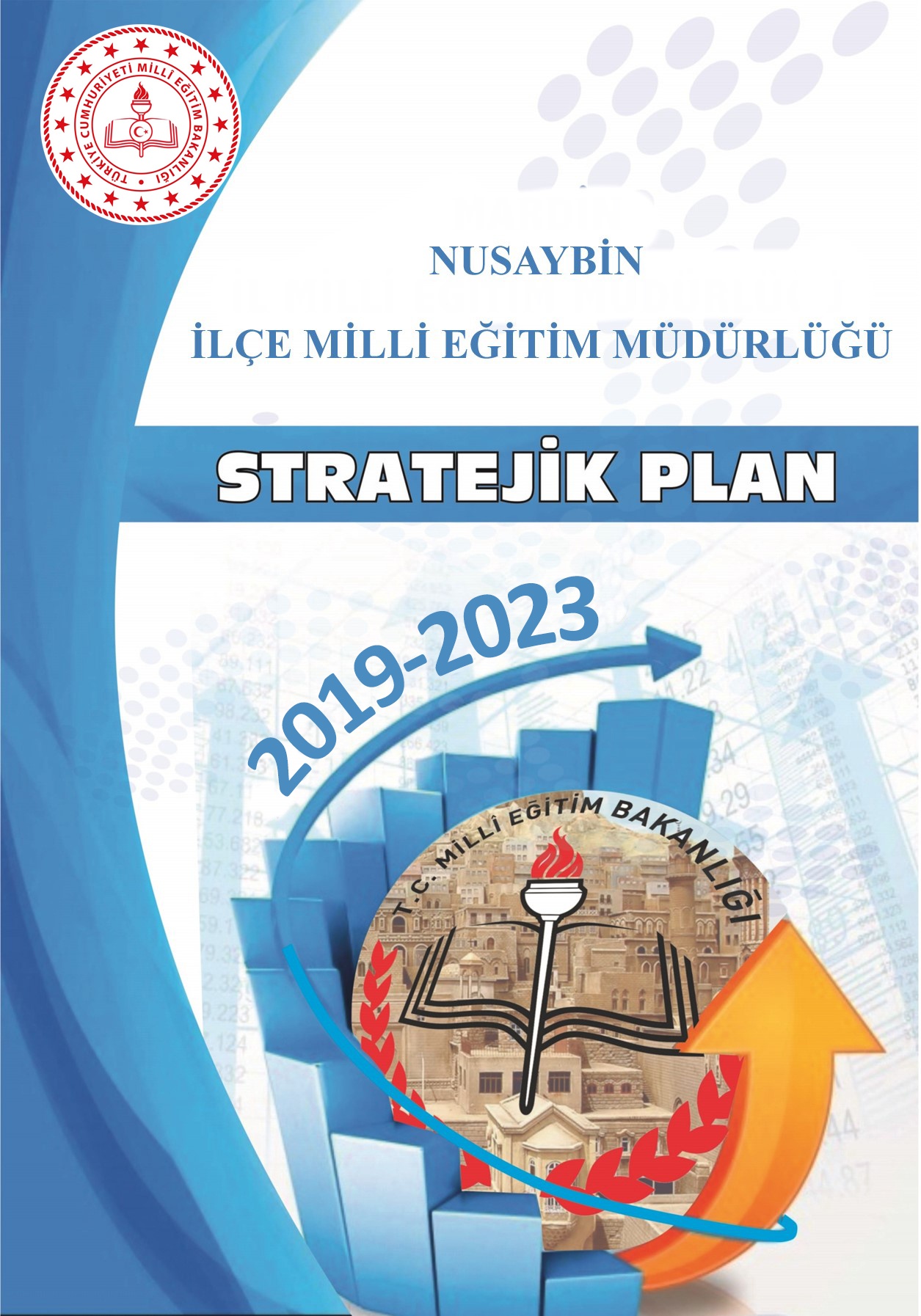 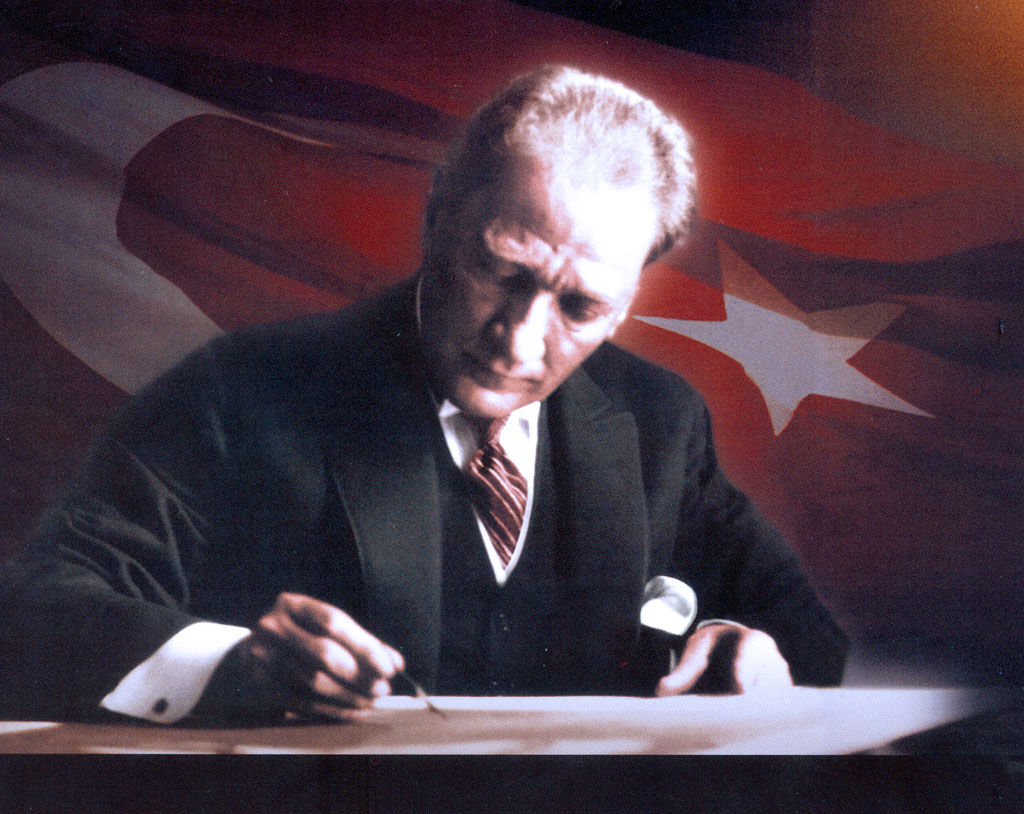 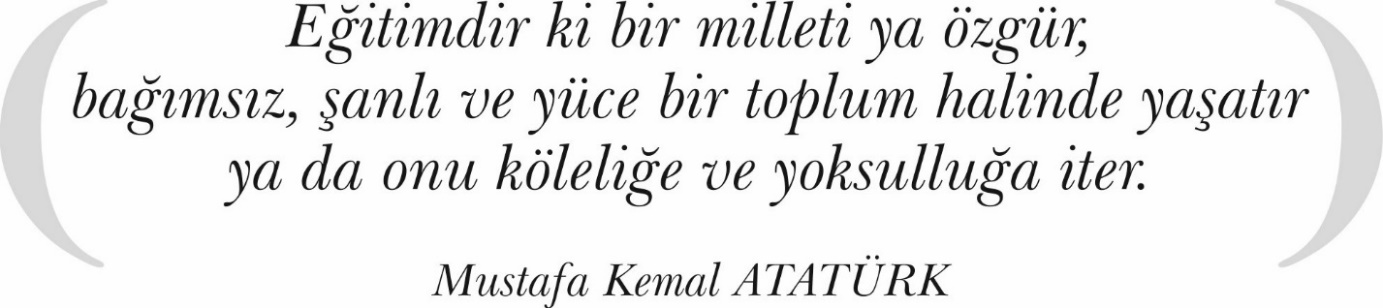 
ÖNSÖZ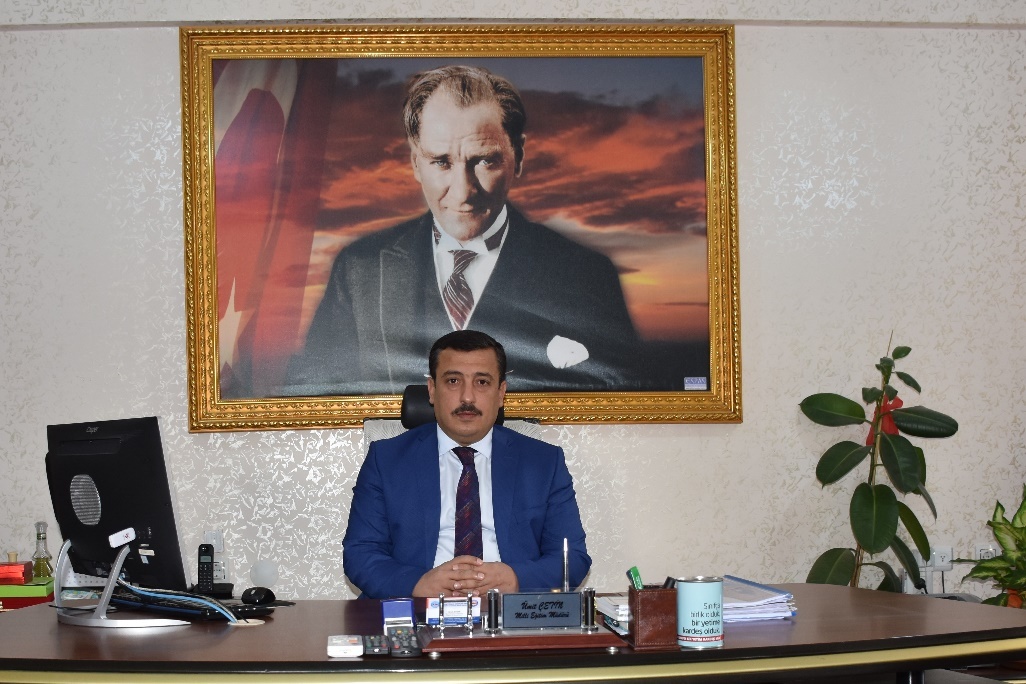 Değerli paydaşlarımız,Cumhurbaşkanlığı hükümet sistemine geçilmiş olması sebebi ile yürürlükte olan Nusaybin İlçe Milli Eğitim Müdürlüğü 2015-2019 Stratejik Planı yenilenerek 2019-2023 yıllarını kapsayacak şekilde yeniden hazırlanmıştır. Nusaybin İlçe Milli Eğitim Müdürlüğü olarak 2019-2023 dönemini kapsayan Stratejik Planı, önceki Stratejik Plan dönemindeki tecrübeler ışığında katılımcılığı esas alan bir yaklaşımla hazırlanmıştır. Tüm paydaşlarımızın eğitim hizmetlerinden en üst düzeyde faydalanabilmeleri için hedefler belirlenmiş ve stratejiler tespit edilmiştir. Eğitim hizmetinin kutsiyetinin bilincinde olarak önceki plan döneminde olduğu gibi 2019-2023 Stratejik Plan döneminde de ara vermeden hizmetlerimize devam edeceğiz. Öğrencilerimizi akademik, sosyal ve kültürel olarak geleceğe hazırlayacağız. Milli ve manevi değerlerle donatılmış, 21. yüzyıl becerilerine sahip bireyler yetiştirerek ülkemizin kalkınması için tüm gayretimizi göstereceğiz. Stratejik Planımızda belirlediğimiz hedeflere ulaşmak için tüm paydaşlarımızla işbirliği içerisinde çalışacağız. Stratejik Planın hazırlanma sürecinde görüş ve önerilerini bizimle paylaşan tüm paydaşlarımıza ve Stratejik Planın hazırlanmasında emeği geçenlere teşekkür ediyor, plan hazırlama sürecinde olduğu gibi uygulama sürecinde de aynı başarıyı sağlayabileceğimize yürekten inanıyorum. Bu meşakkatli yolda yükümüzü paylaşacak olan Müdürlüğümüz paydaşlarına başarılar ve kolaylıklar dilerim.Ümit ÇETİNİlçe Milli Eğitim MüdürüSUNUŞ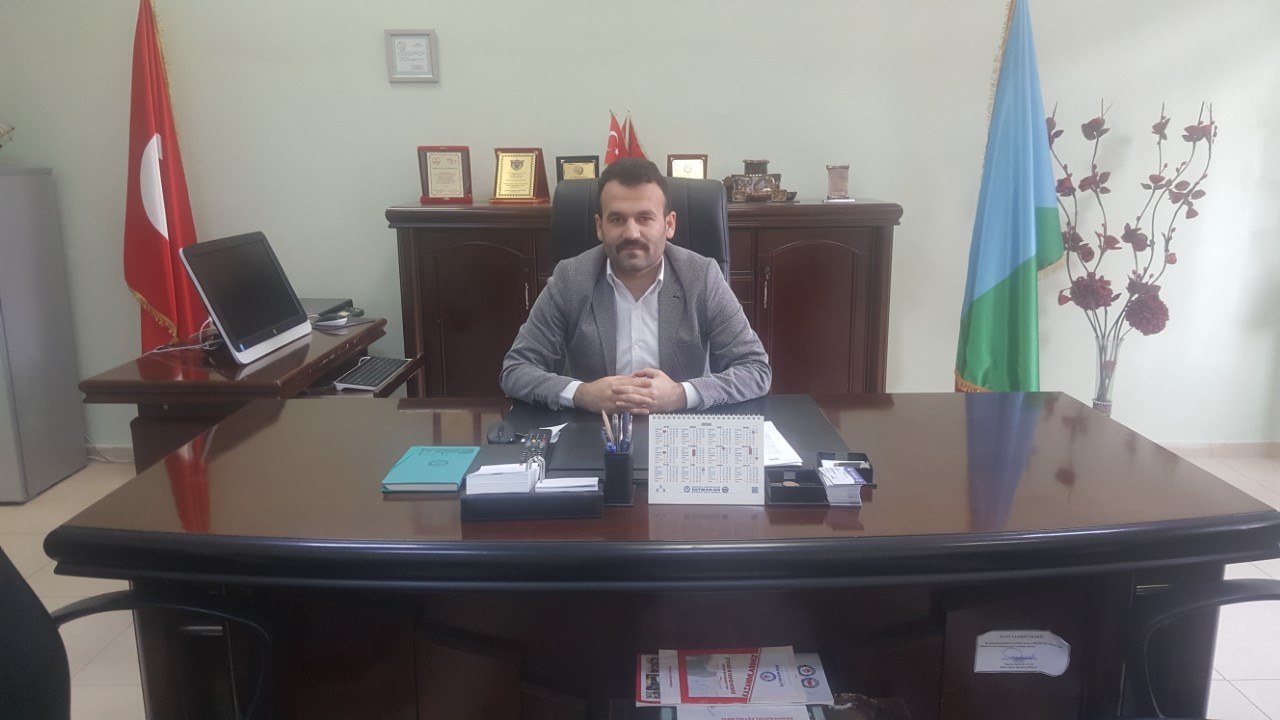 Okulların stratejik plan yapması yasal bir gereklilik olduğu kadar kendi geleceklerini öngörmeleri açısından önem arz etmektedir. Kendi geleceğimizi öngörebilmek, geleceğimizi planlamakla mümkün olacaktır. En ağır maliyet plansızlık ve hedefsizliktir. Hedeflenen kalkınma ve gelişmenin yol haritası geleceğe yönelik düşünce ve stratejileri planlayarak oluşturulur.Stratejik plan; kuruluşun orta ve uzun vadeli amaçlar doğrultusunda temel ilke ve politikalarını, önceliklerini ve bunlara ulaşmak için izlenecek yol ve yöntemler ile kaynak dağılımını düzenleyen plandır. Okulun bulunduğu nokta ile ulaşmayı arzu ettiği durum arasındaki yolu tarif eder. Okulun amaçlarını, hedeflerini ve bunlara ulaşmayı mümkün kılacak yöntemleri belirlemesini gerektirir. Uzun vadeli ve geleceğe dönük bir bakış açısı taşır. Okul bütçesinin stratejik planda ortaya konulan stratejik hedeflerin gerçekleşmesine imkân verecek şekilde hazırlanmasına, kaynak tahsisinin önceliklere dayandırılmasına ve hesap verme sorumluluğuna rehberlik etmektedir.Okulumuzun stratejik planı; ortak akıl,   katılımcı ve 5018 sayılı Kanunun getirdiği yenilikler de göz önünde bulundurularak,   okul yöneticileri ve personelinin ortak çalışmaları neticesinde hazırlanmıştır. Hazırladığımız bu stratejik planın okulumuz eğitim öğretim hizmetlerinin daha da kaliteli hale getireceğine ümit ediyor, emeği geçen herkese teşekkür ediyorum.Orhan ZENGİNOkul MüdürüTABLOLAR VE ŞEKİLLERTABLOLARTablo 1: Strateji Geliştirme Kurulu	10Tablo 2: Stratejik Plan Hazırlama Ekibi	10Tablo 3: Mevzut Analizi	15Tablo 4: Üst Politika Belgeleri	16Tablo 5: Faaliyet Alanı - Ürün/Hizmet Listesi	17Tablo 6: Okulda Oluşturulan Komisyon ve Kurullar	21Tablo 7: 2019 Yılı Kurumdaki Mevcut Yönetici Sayısı	21Tablo 8: Okul Yöneticilerinin Eğitim Durumu	21Tablo 9: Okul Yöneticilerinin Yaş İtibari ile dağılımı	22Tablo 10: İdari Personelin Hizmet Süresine İlişkin Bilgiler	22 Tablo 11: Okuldaki Mevcut Öğretmenlerin Hizmet Sürelerine İlişkin Bilgiler	23Tablo 12: Destek Personele (Hizmetli- Memur) İlişkin Bilgiler	23Tablo 13: Karşılaştırmalı Öğretmen/Öğrenci Durumu	23Tablo 14: Çalışanların Görev Dağılımı	24Tablo 15: Okul Rehberlik Hizmetleri	25Tablo 16: Okul Teknolojik Kaynakları	26Tablo 17: Okul Fiziki Altyapısı	27Tablo 18: Okul Kaynak Tablosu	27Tablo 19: Pestle Analizi ........................................................................................................................ 28 Tablo 20: Güçlü Yönler	31Tablo 21: Zayıf Yönler	32Tablo 22: Fırsatlar	33Tablo 23: Tehditler	34Tablo 24: Maliyetlendirme 	49ŞEKİLLERŞekil 1: Nusaybin İlçe Milli Eğitim Müdürlüğü 2019-2023 Stratejik Plan Hazırlama Modeli	11Şekil 2: Paydaşla Analiz Matrisi	19Şekil 3: Okul Teşkilat Şeması	20KISALTMALAR LİSTESİAB	Avrupa BirliğiARGE	Araştırma GeliştirmeBİLSEM	Bilim ve Sanat MerkeziBT	Bilişim TeknolojileriDPT	Devlet Planlama TeşkilatıGZFT	Güçlü-Zayıf-Fırsat-TehditİŞKUR	Türkiye İş KurumuKHK	Kanun Hükmünde KararnameMEB	Milli Eğitim BakanlığıMEBBİS	Milli Eğitim Bakanlığı Bilişim SistemleriMEM	Milli Eğitim MüdürlüğüMTE	Mesleki Teknik EğitimÖSYM	Ölçme, Seçme ve Yerleştirme MerkeziPEST	Politik, Ekonomik, Sosyal, TeknolojikPG	Performans GöstergesiRAM	Rehberlik Araştırma MerkeziSAM	Stratejik AmaçSH	Stratejik HedefSP	Stratejik PlanSPE	Stratejik Plan EkibiSTK	Sivil Toplum KuruluşlarıTKY	Toplam Kalite YönetimiYEĞİTEK	Yenilik ve Eğitim Teknolojileri Genel Müdürlüğü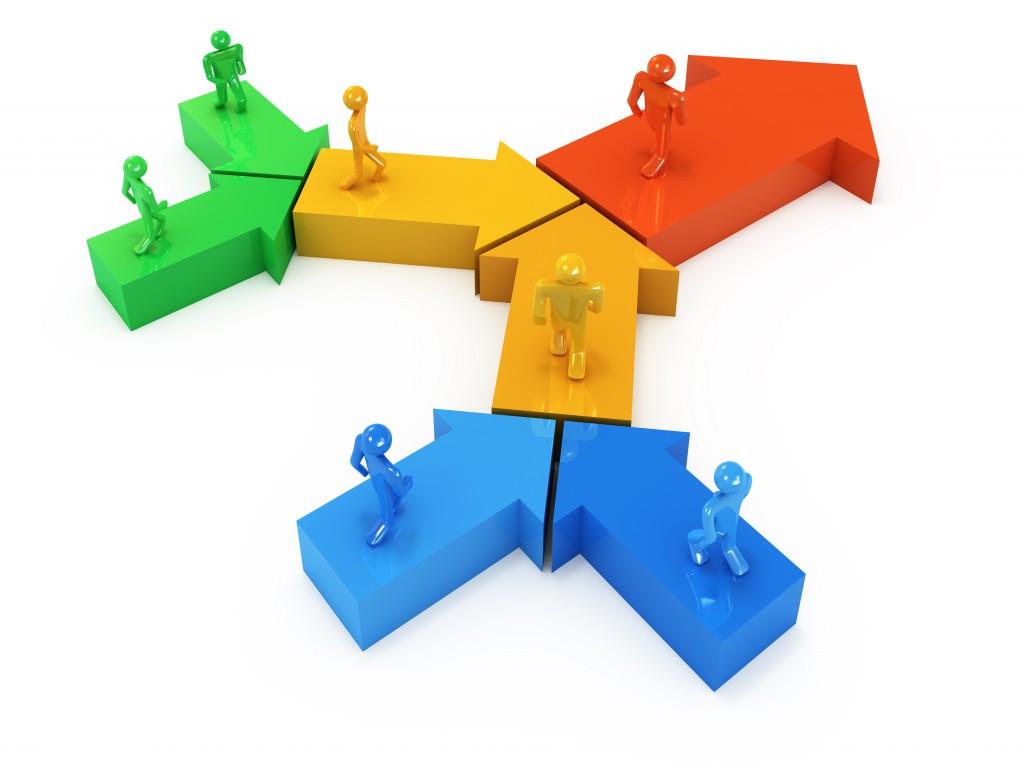 
STRATEJİK PLANLAMA 
HAZIRLIK SÜRECİSTRATEJİK PLANLAMA HAZIRLIK SÜRECİ	5018 sayılı Kamu Mali Yönetimi ve Kontrol Kanunu ve ilgili mevzuat gereği Nusaybin İlçe Millî Eğitim Müdürlüğü, 2019-2023 dönemini kapsayan stratejik planını hazırlarken, öncelikli olarak Millî Eğitim Bakanlığı Stratejik Plan Hazırlık Programı’nda belirtilen iş takvimine uygun olarak gerekli ekipleri oluşturmuştur. 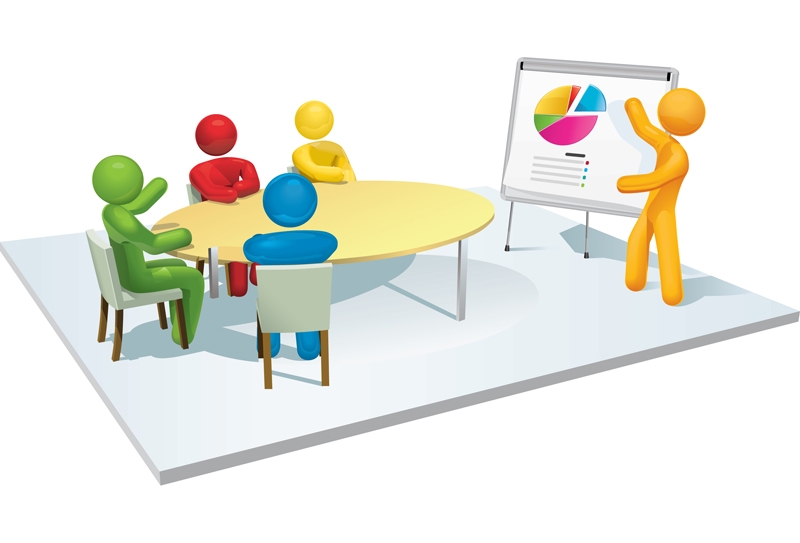 Stratejik Planın AmacıOkulumuzda, toplumdan gelen talepleri dikkate alan, katılımcılığı önemseyen, hedeflerini netleştirmiş, hesap veren, şeffaf ve etkin bir yönetim anlayışı oluşturmak.Stratejik Planın KapsamıBu stratejik plan dokümanı Sevgi Yuvası Anaokulu, mevcut durum analizi değerlendirmeleri doğrultusunda, 2019-2023 yıllarında geliştireceği amaç, hedef ve stratejileri kapsamaktadır           Stratejik plan; planlama ekibi, kurul üyeleri ve birimlerin katılımıyla birlikte tartışılmış, plan son aşamaya getirilmiş ve kurul, incelenen metni kabul etmiştir. 	Bu planda, ihtiyaç duyulduğunda gerekli değişiklik ve düzeltmeler ilgili mevzuat gereği yapılacaktır. Stratejik Planlama EkibiEKİP VE KURULLAR
A. Strateji Geliştirme KuruluMüdürlüğümüz Strateji Geliştirme Kurulu; Stratejik Plan Hazırlama Programına uygun olarak Okul Müdürü başkanlığında, 1 müdür yardımcısı, 2 öğretmen ve 2 veli olmak üzere toplam 6 kişiden oluşmaktadır. Tablo :Strateji Geliştirme KuruluB. Stratejik Planlama Ekibi	Müdürlüğümüz Stratejik Plan Hazırlama Ekibi; 1 Müdür yardımcısı başkanlığında; üye 5 öğretmen, 2 veli toplam 8 kişiden oluşmaktadır.Tablo :Stratejik Plan Hazırlama EkibiŞekil :Nusaybin Sevgi Yuvası Anaokulu Müdürlüğü 2019-2023 Stratejik Plan Hazırlama Modeli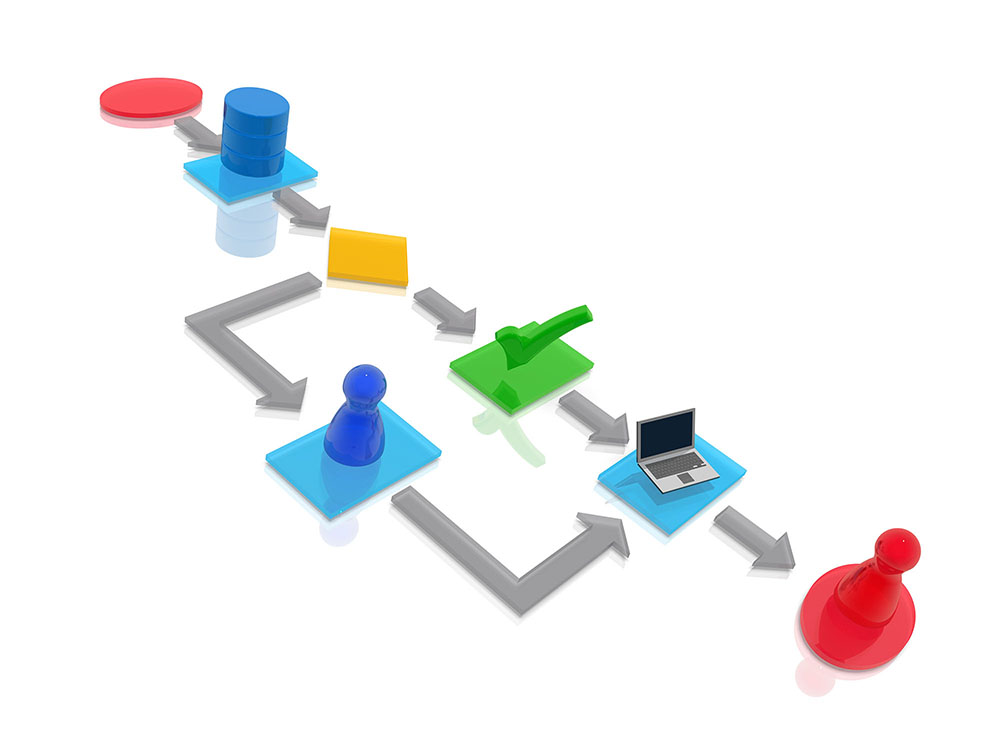 
DURUM ANALİZİ	Kurumumuz amaç ve hedeflerinin geliştirilebilmesi için sahip olunan kaynakların tespiti, güçlü ve zayıf taraflar ile kurumun kontrolü dışındaki olumlu ya da olumsuz gelişmelerin saptanması amacıyla Müdürlüğümüzce mevcut durum analizi yapılmıştır.KURUMSAL TARİHÇE        Okulumuz 2013 yılında eğitim-öğretime açılmıştır. Okulumuz 2013 – 2014 eğitim – öğretim yılında 4 derslik, 2 şube ve 38 öğrenci ile eğitime başlamış olup,  2018-2019 Eğitim-Öğretim yılında 197 öğrenci ve 7 Şube ile eğitime devam etmektedir. Okulumuz iki katlı olup; 5 derslik, yemek salonu, oyun salonu ve veli görüşme odası ve küçük birçok amaçlı salona mescit ve kütüphaneye sahiptir.           Yapılan alan taraması neticesinde bir yıl gibi kısa bir sürede öğrenci sayımız büyük oranda artış göstermiştir.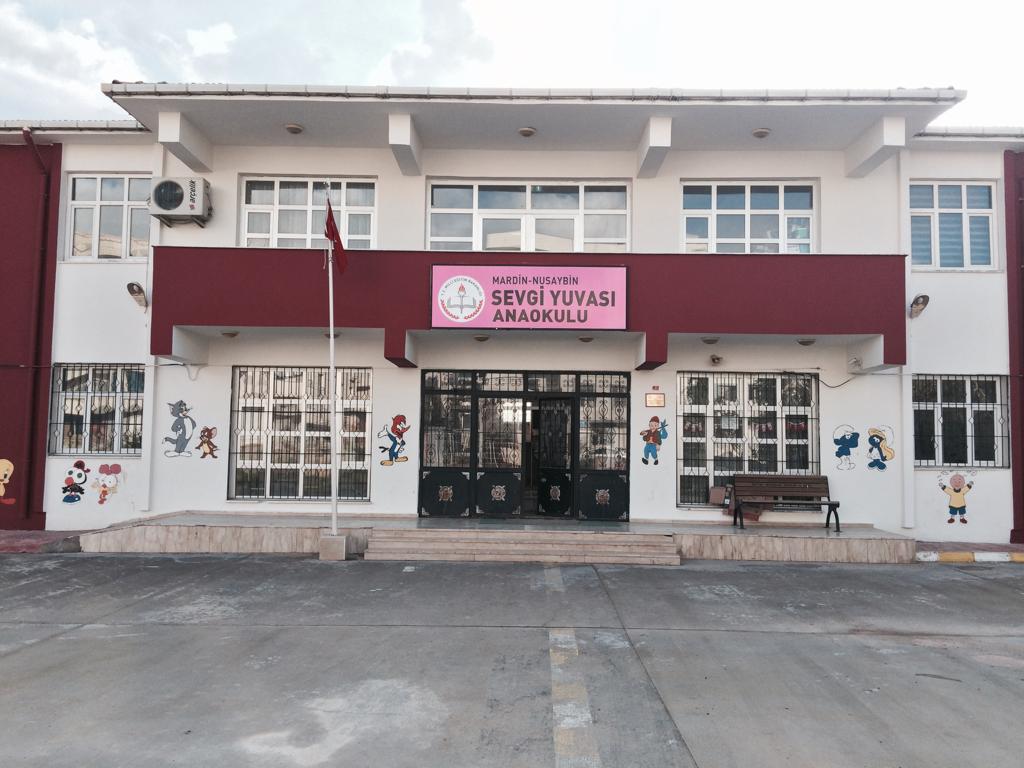 UYGULANMAKTA OLAN STRATEJİK PLANIN DEĞERLENDİRİLMESİ2015 yılında yürürlüğe giren Nusaybin Sevgi Yuvası Anaokulu Müdürlüğü 2015-2019 Stratejik Planı; stratejik plan hazırlık süreci, durum analizi, geleceğe yönelim, maliyetlendirme ile izleme ve değerlendirme olmak üzere beş bölümden oluşturulmuştur. Yapılan izleme değerlendirme çalışmaları ile belirlenen hedeflere ulaşılma düzeyleri ortaya konulmuştur.Okulumuz okul öncesi eğitiminin yaygınlaşması konusunda ilçe bütününde büyük bir gelişime vesile olmuştur ve bu konudaki hedeflerinin büyük bir kısmına ulaşmıştır. Fakat ilçemizde 2015-2016 eğitim öğretim yılı boyunca yaşanan sokağa çıkma yasakları nedeniyle belirlenen hedeflerin bir kısmına ulaşılamamıştır. MEVZUAT ANALİZİMevzuat analizi aşamasında, İlçe Milli Eğitim Müdürlüğünün görev alanı kapsamındaki Kanunlar incelenmiştir. İncelenen mevzuat çerçevesinde,  Müdürlüğümüz faaliyet alanı kapsamında olan ve önümüzdeki 5 yıllık sürede ulaşılması öngörülen amaç ve hedeflere dayanak oluşturan mevzuat hükümlerine aşağıdaki tabloda yer verilmiştir.Tablo : Mevzuat AnaliziÜST POLİTİKA BELGELERİ ANALİZİNusaybin Sevgi Yuvası Anaokulu Müdürlüğüne görev ve sorumluluk yükleyen amir hükümlerin tespit edilmesi için tüm üst politika belgeleri ayrıntılı olarak taranmış ve bu belgelerde yer alan politikalar incelenmiştir. Analiz edilen belgelerden 2019-2023 Stratejik Planı’nın stratejik amaç, hedef, performans göstergeleri ve stratejileri hazırlanırken yararlanılmıştır. Tablo :Üst Politika BelgeleriFAALİYET ALANLARI İLE ÜRÜN VE HİZMETLERİN BELİRLENMESİMüdürlüğümüzün 2019–2023 Stratejik Planı hazırlık sürecinde Müdürlüğümüzün faaliyet alanları ve hizmetlerinin belirlenmesine yönelik çalışmalar yapılmış ve aşağıdaki tabloya işlenmiştir.Tablo :Faaliyet Alanı - Ürün/Hizmet ListesiPAYDAŞ ANALİZİStratejik Planın önemli dayanaklarından biri de “Paydaş Analizi”dir. Paydaş analizi tam ve doğru yapıldığında kurumumuzun fırsat ve tehditleri daha isabetli tespit edilecektir. Hangi paydaşa karşı hangi sorumluluğu taşıyoruz, hangi paydaşımızdan neyi bekliyoruz, tüm bunlar paydaş analizi ile anlaşılacaktır. Paydaşlar birimimizin sağladığı ürün ve hizmetlerden yararlanan, faaliyetlerinden doğrudan ve dolaylı bir şeklide etkilenen veya birimimizi etkileyen kişi, grup ve kurumlardır. Ürün-hizmet ve faaliyet alanlarından yola çıkılarak paydaşlar temel olarak iç ve dış paydaşlar şeklinde ikili bir sınıflandırmaya tabi tutulmuştur. İç Paydaşlar: Kuruluştan etkilenen veya kuruluşu etkileyen kuruluş içindeki kişi, grup veya kurumlardır. Dış Paydaşlar: Kuruluştan etkilenen veya kuruluşu etkileyen kuruluş dışındaki kişi grup veya kurumlardır. Yararlanıcılar: Kuruluşun ürettiği ürün ve hizmetleri alan kullanan veya bunlardan yararlanan kişi, grup veya kurumlardır. Sevgi Yuvası Anaokulu Müdürlüğünün hizmet üretim sürecinde işbirliği yapması gereken kurum ve kişiler, temel ve stratejik ortaklar olarak tanımlanmıştır. Her zaman birlikte çalışmalar yürüterek beraber çalıştığımız kurumlar temel ortak, stratejik planımız doğrultusunda vizyonumuza ulaşırken desteğini aldığımız kurumlar ise stratejik ortak olarak belirtilmiştir. Paydaşların, kurumumuz hakkında görüş ve önerileri alınırken; mülakat, anket uygulaması, atölye çalışması ve toplantı gibi yöntemlerden faydalanılmıştır.Paydaş analizi bölümünde etki-önem matrisi kullanılarak paydaş önceliklendirilmesi yapılmış olup durum analizi raporunda yer verilmiştir.Farklı yöntemlerle (anket, görüşme, toplantı v.b) alınan paydaş görüşleri GZFT ve sorun alanları bölümüne yansıtılmıştır.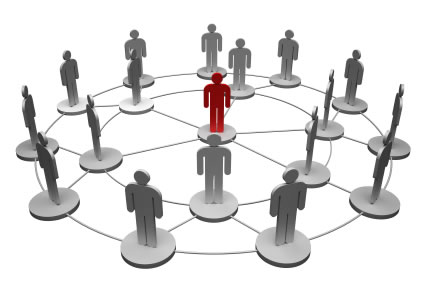 Paydaş Analizi MatrisiKURULUŞ İÇİ ANALİZKurum KültürüOkul Müdürümüz başta olmak üzere yöneticilerimiz ve öğretmenlerimiz stratejik planlama sürecini sahiplenmişlerdir. Strateji Geliştirme Kurulunda ve Stratejik Plan Hazırlama Ekibimizde stratejik plan hazırlama ve izleme-değerlendirme çalışmaları başta olmak üzere “Stratejik Yönetim Süreci” ile ilgili iş ve işlemleri koordine edecek nitelikte ve yeteri kadar personelimiz bulunmaktadır. Çalışanlarımız kişisel olarak etkili iletişim becerilerine sahiptir. Yöneticilerimiz ve alanlarında tecrübe sahibidir. Kurumumuzda çalışmakta olan ve yeni başlayan personele işleyiş hakkında mihmandarlık yapılmakta, kısa zamanda kuruma uyumları sağlanmaktadır. Birimler arasında koordinasyon sağlanmış durumdadır. Çalışanlar arasında bilgi paylaşımı; çoğunlukla toplantı, yüz yüze bilgilendirme, iş başında eğitim yöntemleriyle gerçekleştirilmektedir. Kurumumuz mesai saatlerinin tamamında halka açık vaziyettedir. Personelimizin, öğretmenlerimizin ve vatandaşlarımızın iş ve işlemleri hızlı ve doğru şekilde tamamlanmaktadır. Kurumumuz, hizmetlerinde; “şeffaflık, doğruluk ve güvenilirlik” ilkelerini benimsemiştir.Okul Teşkilat Şeması:Okulda Oluşturulan Komisyon ve Kurullar:Tablo 6: Okulda Oluşturulan Komisyon Ve Kurullarİnsan Kaynakları :Tablo 7: 2019 Yılı Kurumdaki Mevcut Yönetici Sayısı:Tablo 8: Okul Yöneticilerinin Eğitim Durumu: Tablo 9: Okul Yöneticilerinin Yaş İtibari ile dağılımıTablo 10: İdari Personelin Hizmet Süresine İlişkin Bilgiler  2019 Yılı Kurumdaki Mevcut Öğretmen Sayısı:Tablo 11: Okuldaki Mevcut Öğretmenlerin Hizmet Sürelerine İlişkin BilgilerDestek Personele (Hizmetli- Memur) İlişkin Bilgiler:Tablo 12: Destek Personele (Hizmetli- Memur) İlişkin Bilgiler:    Tablo 13: Karşılaştırmalı Öğretmen/Öğrenci DurumuÇalışanların Görev DağılımıTablo 14: Çalışanların Görev DağılımıTablo 15: Okul Rehberlik HizmetleriTeknolojik KaynaklarOkulumuzun teknoloji ve bilişim altyapısı özetle aşağıda belirtilmiştir:Tablo 16: Okul Teknolojik Kaynakları Okul Fiziki Altyapısı:Tablo 17: Okul Fiziki AltyapısıTahmini Kaynaklar (TL)             Müdürlüğümüzün 2019-2023 döneminde kaynakları, uygulanmakta olan tasarruf tedbirleri de dikkati alınarak tahmin edilmiş ve tabloda sunulmuştur.Tablo 18: Okul Kaynak Tablosu PESTLE ANALİZİPESTLE analiziyle Müdürlüğümüz üzerinde etkili olan veya olabilecek politik, ekonomik, sosyokültürel, teknolojik, yasal ve çevresel dış etkenlerin tespit edilmesi amaçlanmıştır. Müdürlüğü etkileyen ya da etkileyebilecek değişiklik ve eğilimlerin sınıflandırılması bu analizin ilk aşamasını oluşturmaktadır. Aşağıdaki matriste PESTLE unsurları içerisinde gerçekleşmesi muhtemel olan hususlar ile bunların oluşturacağı potansiyel fırsatlar ve tehditler ortaya konulmaktadır.Tablo 19:Pestle AnaliziGZFT ANALİZİDurum analizi kapsamında kullanılacak temel yöntem olan GZFT (Güçlü Yönler, Zayıf Yönler, Fırsatlar ve Tehditler ) analizidir. Genel anlamda kurum/kuruluşun bir bütün olarak mevcut durumunun ve tecrübesinin incelenmesi, üstün ve zayıf yönlerinin tanımlanması ve bunların çevre şartlarıyla uyumlu hale getirilmesi sürecine GZFT analizi adı verilir. GZFT analizi, kurum/kuruluş başarısı üzerinde kilit role sahip faktörlerin tespit edilerek, stratejik kararlara esas teşkil edecek şekilde yorumlanması sürecidir. Bu süreçte kurum/kuruluş ve çevresiyle ilgili kilit faktörler belirlenerek niteliğini artırmak için izlenebilecek stratejik alternatifler ortaya konulmaktadır. İdarenin ve idareyi etkileyen durumların analitik bir mantıkla değerlendirilmesi ve idarenin güçlü ve zayıf yönleri ile idareye karşı oluşabilecek idarenin dış çevresinden kaynaklanan fırsatlar ve tehditlerin belirlendiği bir durum analizi yöntemidir.Müdürlüğümüzce yapılan GZFT analizinde Müdürlüğümüzün güçlü ve zayıf yönleri ile Müdürlüğümüz için fırsat ve tehdit olarak değerlendirilebilecek unsurlar tespit edilmiştir.Tablo 20: Güçlü YönlerTablo 21:Zayıf YönlerTablo 22:FırsatlarTablo 23:TehditlerTESPİTLER VE İHTİYAÇLARIN BELİRLENMESİGelişim ve sorun alanları analizi ile GZFT analizi sonucunda ortaya çıkan sonuçların planın geleceğe yönelim bölümü ile ilişkilendirilmesi ve buradan hareketle hedef, gösterge ve eylemlerin belirlenmesi sağlanmaktadır. Gelişim ve sorun alanları ayrımında eğitim ve öğretim faaliyetlerine ilişkin üç temel tema olan Eğitime Erişim Eğitimde Kalite ve kurumsal Kapasite kullanılmıştır. Eğitime erişim, öğrencinin eğitim faaliyetine erişmesi ve tamamlamasına ilişkin süreçleri; eğitimde kalite, öğrencinin akademik başarısı, sosyal ve bilişsel gelişimi ve istihdamı da dâhil olmak üzere eğitim ve öğretim sürecinin hayata hazırlama evresini; kurumsal kapasite ise kurumsal yapı, kurum kültürü, donanım, bina gibi eğitim ve öğretim sürecine destek mahiyetinde olan kapasiteyi belirtmektedir.Gelişim ve sorun alanlarına ilişkin GZFT analizinden yola çıkılarak saptamalar yapılırken yukarıdaki tabloda yer alan ayrımda belirtilen temel sorun alanlarına dikkat edilmesi gerekmektedir.Gelişim ve Sorun Alanlarımız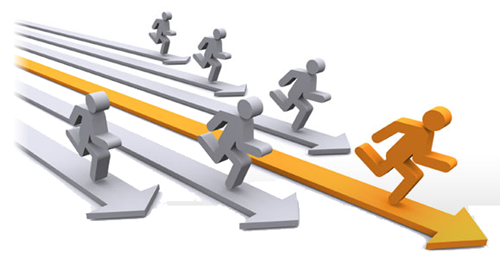 
GELECEĞE YÖNELİM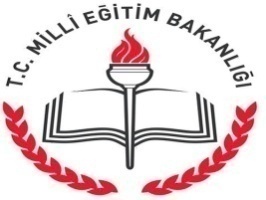 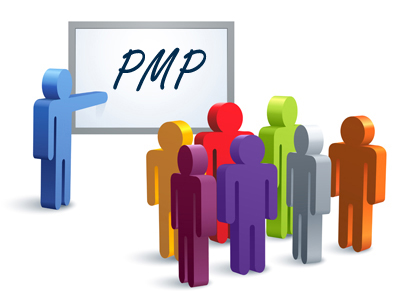 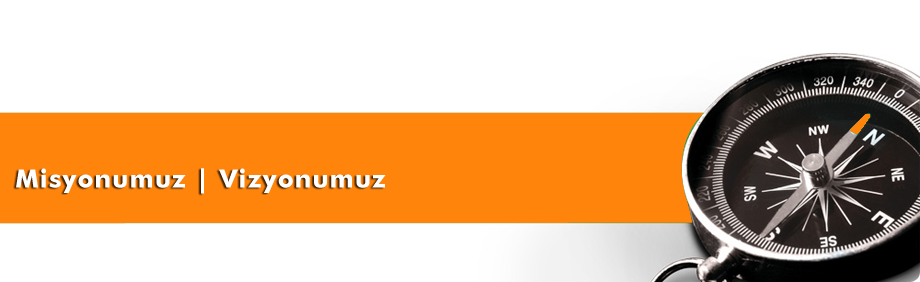 MİSYONUMUZYaşadığı toplumun, milli ve manevi değerlerini özümseyen hür ve bilimsel dünya görüşüne sahip, benlik saygısı gelişmiş, kendilerini mutlu kılacak ve toplumun mutluluğuna katkıda bulunacak bireyler yetiştirmek.VİZYONUMUZ  Çağdaş ve kaliteli eğitimle mutlu çocuklar yetiştirmek.TEMEL DEĞERLERKültürel Farklılıklara Saygı ve Hoşgörüİnsan Hakları ve Demokrasinin Evrensel DeğerleriAnalitik ve Bilimsel BakışÇalışanlara ve Hizmetten Yararlananlara SaygıGirişimcilik, Üretkenlik, YenilikçilikSanatsal DuyarlılıkAhlaki Değerlere Bağlı Olma Liyakat AdaletTarafsızlık ve GüvenilirlikKatılımcılıkŞeffaflık ve Hesap Verebilirlikİşbirliği, Dayanışma ve PaylaşmaToplum Yararı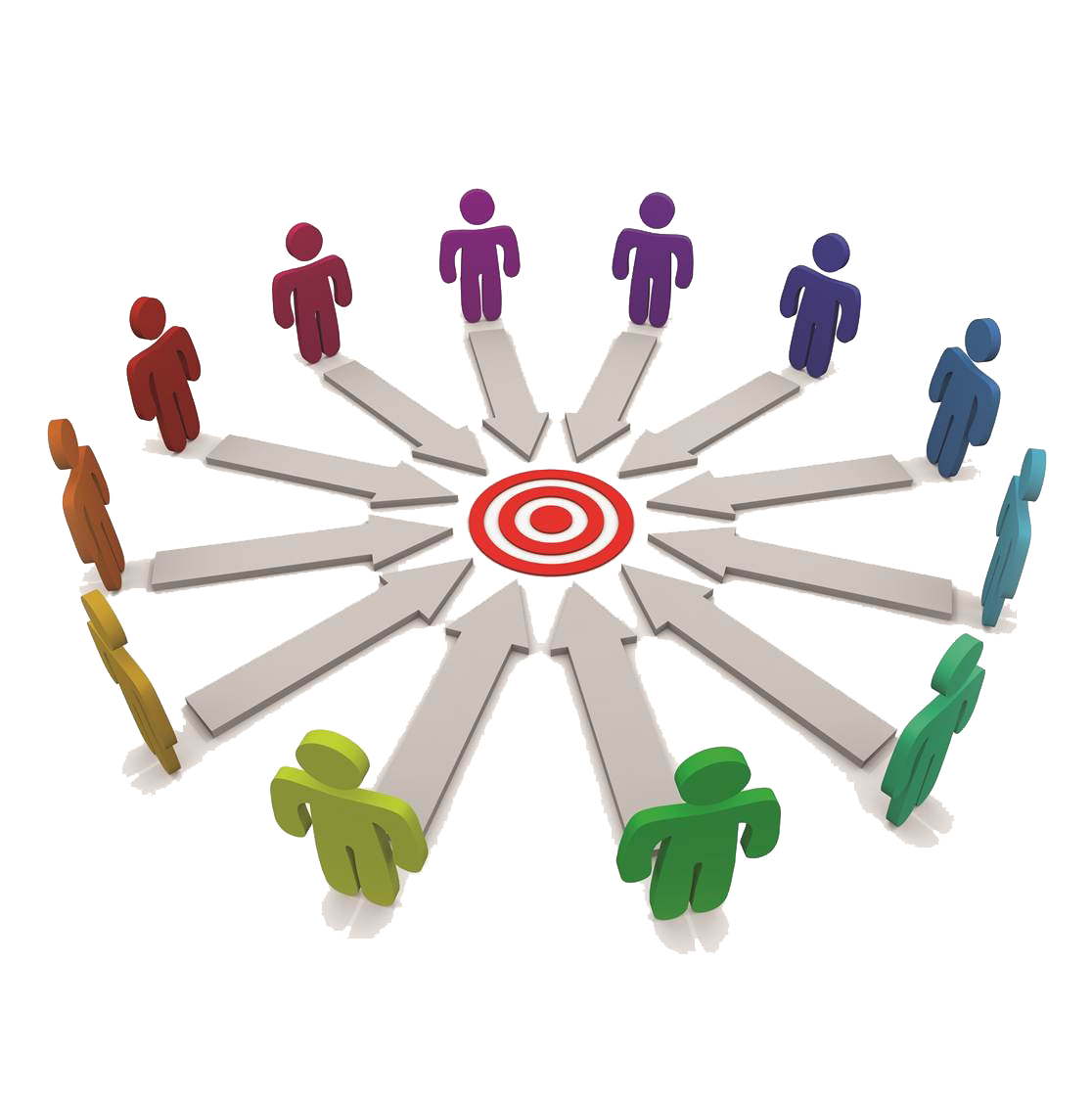 AMAÇ, HEDEF, GÖSTERGE VE STRATEJİLERStratejik Amaç IOkul öncesinde, bulunduğu mevkide okullaşma oranını arttırmak (mahallede okul öncesi eğitim almayan çocuk bırakmamak)Stratejik Hedef 1.1  Kayıt bölgesinde yaşayan okul öncesi çağı çocuklarını öncelikli olarak alıp daha sonra uzak yerlerden kayıt almakStratejik Amaç IIOkul çevre düzenlemesi yapılmış bir okul bahçesi oluşturmakStratejik Hedef 2.1 Yerel kuruluşlarla (belediye,tarim müd.,DSİ…)irtibata geçip gerekli desteğin sağlanmasıStratejik Amaç IIIOkul içerisindeki fiziki eksiklikleri gidermekStratejik Hedef 3.1. Mali kaynakları doğru kullanarak ,ihtiyaca yöneltmekStratejik Amaç IVKurum kültürünü yerleştirmekStratejik Hedef 4.1. Gelenekselleştirilmiş etkinlikler belirlemek ve bunların devamlılığını sağlamak, kıdemli personeli yeni personele rehberlik konusunda yönlendirip akran eğitimini sağlamak, Samimi, modern eğitim –öğretim veren bir okul olmakStratejik Amaç IOkul öncesinde, bulunduğu mevkide okullaşma oranını arttırmak (mahallede okul öncesi eğitim almayan çocuk bırakmamak) STRATEJİK HEDEF 1.1  Kayıt bölgesinde yaşayan okul öncesi çağı çocuklarını öncelikli olarak alıp daha sonra uzak yerlerden kayıt almakHEDEFİN NE OLDUĞU VE NEDEN GEREKSİNİM DUYULDUĞUBireylerin eğitim ve öğretime katılması ve tamamlaması sosyal ve ekonomik kalkınmanın sürdürülebilmesinde önemli bir etken olarak görülmektedir. Bu nedenle eğitim ve öğretime katılımın artırılması ve eğitim hizmetinin bütün bireylere adil şartlarda sunulması hedeflenmektedir.HEDEFİN MEVCUT DURUMUHEDEFTEN BEKLENEN (SONUÇ)Öncelikli olarak kayıt bölgesi içerisindeki çocukların alınması ve gerekli duyuruların yapılmasıyla  ve tüm okul öncesi çağı çocukların kaydedilmesinin sağlanması ile tüm hedef kitlenin eğitimden geçmesi sağlanmış olur.PERFORMANS GÖSTERGELERİ1.1.5.ALINACAK TEDBİRLER, STRATEJİLERStratejik Amaç IIOkul çevre düzenlemesi yapılmış bir okul bahçesi oluşturmak.STRATEJİK HEDEF 2.IYerel kuruluşlarla (belediye,tarim müd.,Dsi…)irtibata geçip gerekli desteğin sağlanmasıHEDEFİN ÜST POLİTİKA BELGELERİ İLE İLİŞKİSİ2.1.2.HEDEFİN NE OLDUĞU VE NEDEN GEREKSİNİM DUYULDUĞU    Okul  bahçenin yeterince düzenlenmemiş olması ,duvarların yeterince korunaklı olmayışı ve oyun alanlarının olmayışından ötürü gerekli düzenlemelere ihtiyaç duyulmuştur.HEDEFİN MEVCUT DURUMU      İhata duvarı yapılmış ancak duvar korkulukları ve okul kapısı yapılmamıştır.Oyun alanı , ağaçlandırma ve bahçe düzenlemesi yapılmamıştırHEDEFTEN BEKLENEN (SONUÇ)  Daha güvenli ve daha yaşanılır bir okul bahçesine sahip olmayı  hedefliyoruz.PERFORMANS GÖSTERGELERİALINACAK TEDBİRLER, STRATEJİLERStratejik Amaç IIISTRATEJİK AMAÇ 3Okul içerisindeki fiziki eksiklikleri gidermek.	STRATEJİK HEDEF 3.IMali kaynakları doğru kullanarak ,ihtiyaca yöneltmekHEDEFİN NE OLDUĞU VE NEDEN GEREKSİNİM DUYULDUĞUEğitimde kaliteyi ve hizmet standartlarını yükseltmek ve daha donanımlı bir alt yapı hedeflenmektedir.HEDEFİN MEVCUT DURUMUOkulumuzun alt yapısı iyi olmakla beraber daha iyi donanıma sahip olabilecek kapasitededirHEDEFTEN BEKLENEN (SONUÇ)Fiziki imkânların iyileştirilmesiyle daha sağlıklı ve verimli ortamların oluşturulması ve okul öncesi eğitime uygun donanıma sahip bir okul olması sağlanacaktır.PERFORMANS GÖSTERGELERİALINACAK TEDBİRLER, STRATEJİLERHEDEFTEN BEKLENEN (SONUÇ)Fiziki imkânların iyileştirilmesiyle daha sağlıklı ve verimli ortamların oluşturulması sağlanacaktır.Stratejik Amaç IV   STRATEJİK HEDEF IVKurum kültürünü yerleştirmekSTRATEJİK HEDEF 4.1Gelenekselleştirilmiş etkinlikler belirlemek ve bunların devamlılığını sağlamak, kıdemli personeli yeni personele rehberlik konusunda yönlendirip akran eğitimini sağlamak, Samimi, modern eğitim –öğretim veren bir okul olmak4.1.1HEDEFİN NE OLDUĞU VE NEDEN GEREKSİNİM DUYULDUĞUÇalışma ortamının güvenilir,koruyucu,kollayıcı,paylaşımcı olması ve düzenli,istikrarlı bir yapı oluşturmakHEDEFİN MEVCUT DURUMUBirbirine destek, içten ,yaptığı etkinlikleri devamlılığını sağlamaya yönelik çalışan bir kurumuz.    4.1.3  HEDEFTEN BEKLENEN (SONUÇ)Herkesin kendini ifade edebildiği,her etkinliğe aktif katılımın sağlandığı ve herkesin mutlu olduğu bir çalışma ortamı yaratmayı hedefliyoruz.    4.1.4 PERFORMANS GÖSTERGELERİ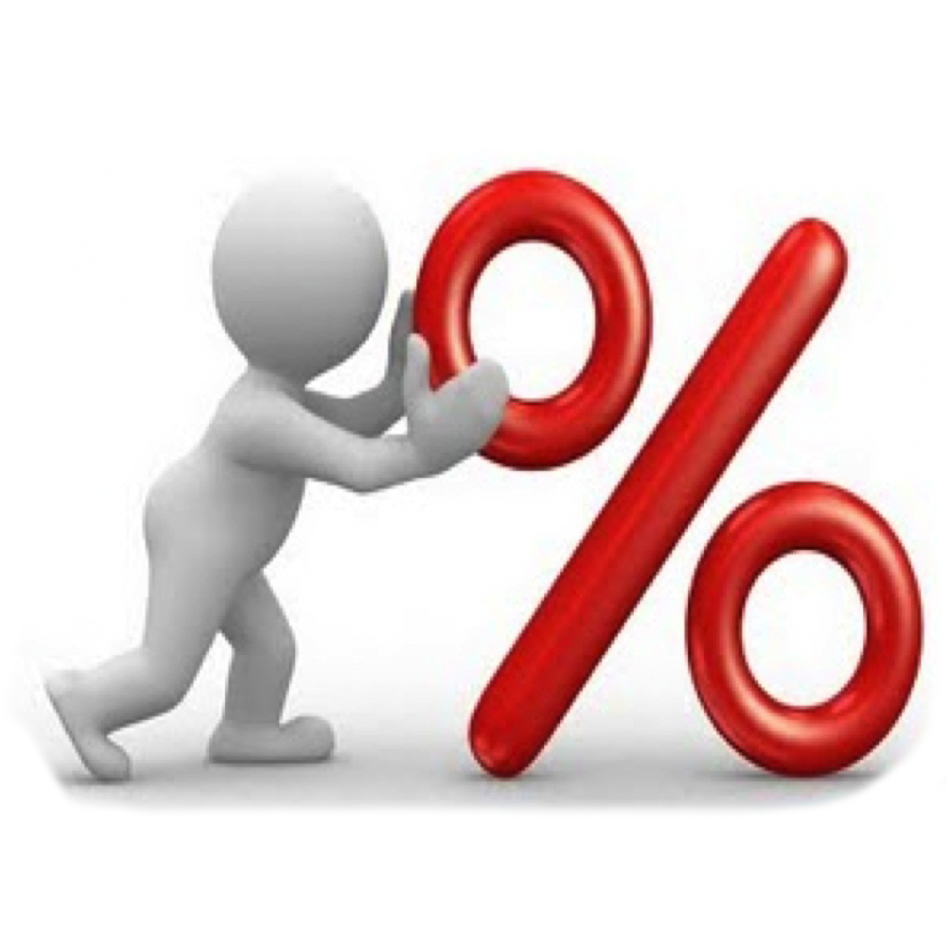 
MALİYETLENDİRMEMaliyetlendirmeNusaybin Sevgi Yuvası Anaokulu Müdürlüğü 2019-2023 Stratejik Planının maliyetlendirilmesi, temel gaye, stratejik amaç, hedef ve eylemlerin gerektirdiği maliyetlerin ortaya konulması suretiyle oluşturulmuştur. Hedeflere ilişkin eylemler durum analizi çalışmaları sonuçlarından hareketle birimlerin katılımlarıyla tespit edilmiş, eylemlere ilişkin tahmini maliyetler belirlenmiş, eylem maliyetlerinden hareketle hedef maliyetleri, hedef maliyetlerinden yola çıkılarak amaç maliyetleri belirlenmiş ve amaç maliyetlerinden de stratejik plan maliyeti belirlenmiştir.MALİYETLENDİRMETablo 24: Maliyetlendirme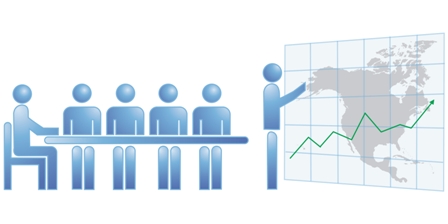 
İZLEME VEDEĞERLENDİRMEİZLEME VE DEĞERLENDİRMEStratejik planlama, günü kurtarma çalışması değil, geleceği inşa etme çabasıdır. Titiz, özverili ve profesyonel bir çalışma gerektirir. Bu doğrultuda hazırlanan bir stratejik planın başarıya ulaşabilmesi için etkin bir izleme ve değerlendirmenin yapılması gerekmektedir.	İzleme, stratejik planın uygulanmasının düzenli olarak takip edilmesi ve raporlanması anlamını taşımaktadır. Değerlendirme ise uygulama sonuçlarının amaç ve hedeflere kıyasla ölçülmesi ve söz konusu amaç ve hedeflerin tutarlılık ve uygunluğunun analizidir.	Stratejik planlama sürecinde belirlenen misyon, vizyon ve amaçlara ulaşılıp ulaşılmadığını ya da ne ölçüde ulaşıldığını görmek açısından sistematik izleme ve değerlendirme önem taşımaktadır. Bu nedenle planda yer alan hedeflerin gerçekleşmesine ilişkin gelişmelerin 6’şar aylık dönemlerle izlenmesi amacıyla raporlama sistemi geliştirilecektir. İlerleme sağlanan ve sağlanamayan alanların ortaya konulacağı bu raporlar, faaliyetlerin sürekli geliştirilmesi için plana ışık tutacaktır. Söz konusu raporlama formatı çerçevesinde tüm birimler kendi görev alanları itibariyle ilgili oldukları stratejik amaç ve hedefleri dikkate alarak gelişmelere ilişkin mevcut durum bilgileri ile sorun alanlarını tespit ederek çözüm önerileri ile birlikte izleme ve değerlendirme ekibine ileteceklerdir. İzleme ve değerlendirme ekibi, süreç içerisinde amaç ve hedeflerin gerçekleşmesine engel olan sorunlara yönelik çözüm yolları geliştirerek gerekli tedbirlerin alınması için üst yöneticiye sunacaktır. 	İzleme ve değerlendirme süreci, kurumsal öğrenmeyi ve sürekli iyileştirmeyi sağlayacak, ayrıca, hesap verebilirlik ve şeffaflık ilkelerine katkıda bulunacaktır.STRATEJİ GELİŞTİRME KURULUSTRATEJİ GELİŞTİRME KURULUSTRATEJİ GELİŞTİRME KURULUS.NOADI-SOYADIGÖREVİ1Orhan ZENGİNOkul Müdürü2Naif IŞIKMüdür Yardımcısı3Betül KARLIDAĞÖğretmen4Şule YETKİNÖğretmen5Mehmet DAĞAROkul Aile Birliği Başkanı6Selman YAVUZVeliSTRATEJİK PLAN HAZIRLAMA EKİBİSTRATEJİK PLAN HAZIRLAMA EKİBİSTRATEJİK PLAN HAZIRLAMA EKİBİS.NOADI-SOYADIGÖREVİ1Naif IŞIKMüdür Yardımcısı2Betül KARLIDAĞÖğretmen3Şule YETKİNÖğretmen4Cennet KESKİNÖğretmen5Rümeysa ÇETİNÖğretmen6Elif EMİRÖğretmen7Mehmet DAĞARVeli8Selman YAVUZVeliYASAL YÜKÜMLÜLÜKDAYANAKMüdürlüğümüz “Dayanak” başlığı altında sıralanan Kanun, Kanun Hükmünde Kararname, Tüzük, Genelge ve Yönetmeliklerdeki ilgili hükümleri yerine getirmekle mükelleftir. Müdürlüğümüz “eğitim-öğretim hizmetleri, insan kaynakları, halkla ilişkiler, fiziki ve mali destek hizmetleri, stratejik plan hazırlama, stratejik plan izleme-değerlendirme süreci iş ve işlemleri” faaliyetlerini yürütmektedir. Faaliyetlerimizden öğrenciler, öğretmenler, personel, yöneticiler ve öğrenci velileri doğrudan etkilenmektedir. Müdürlüğümüz resmi kurum ve kuruluşlar, sivil toplum kuruluşları ve özel sektörle mevzuat hükümlerine aykırı olmamak ve faaliyet alanlarını kapsamak koşuluyla protokoller ve diğer işbirliği çalışmalarını yürütme yetkisine haizdir.T.C. Anayasası1739 Sayılı Millî Eğitim Temel Kanunu652 Sayılı MEB Teşkilat ve Görevleri Hakkındaki Kanun Hükmünde Kararname222 Sayılı Millî Eğitim Temel Kanunu (Kabul No: 5.1.1961, RG: 12.01.1961 / 10705‐Son Ek ve Değişiklikler: Kanun No: 12.11.2003/ 5002, RG: 21.11.2003 657 Sayılı Devlet Memurları Kanunu5442 Sayılı İl İdaresi Kanunu3308 Sayılı Mesleki Eğitim Kanunu439 Sayılı Ek Ders Kanunu4306 Sayılı Zorunlu İlköğretim ve Eğitim Kanunu5018 sayılı Kamu Mali Yönetimi ve Kontrol KanunuMEB Personel Mevzuat BülteniTaşıma Yoluyla Eğitime Erişim YönetmeliğiMEB Millî Eğitim Müdürlükleri Yönetmeliği (22175 Sayılı RG Yayımlanan)Millî Eğitim Bakanlığı Rehberlik ve Psikolojik Danışma Hizmetleri Yönetmeliği04.12.2012/202358 Sayı İl İlçe MEM’in Teşkilatlanması 43 Nolu Genelge 26 Şubat 2018 tarihinde yayımlanan Kamu İdarelerinde Stratejik Planlamaya İlişkin Usul ve Esaslar Hakkındaki YönetmelikMillî Eğitim Bakanlığı İl ve İlçe Millî Eğitim Müdürlükleri YönetmeliğiÜst Politika Belgesiİlgili Bölüm/ReferansVerilen Görev/İhtiyaçlar5018 sayılı Kamu Mali Yönetimi ve Kontrol Kanunu9. Madde41. MaddeKurum Faaliyetlerinde bütçenin etkin ve verimli kullanımıStratejik Plan Hazırlamaİzleme Değerlendirme Çalışmaları30344 sayılı Kamu İdarelerinde Stratejik Plan Hazırlamaya İlişkin Usul ve Esaslar Hakkında Yönetmelik (26 Şubat 2018)Tümü5 yıllık hedefleri içeren Stratejik Plan hazırlanması2019-2021 Orta Vadeli ProgramTümüBütçe çalışmalarıMEB 11. Kalkınma Plan Politika ÖnerileriÖnerilen politikalarHedef ve stratejilerin belirlenmesiMEB Kalite ÇerçevesiTümüHedef ve stratejilerin belirlenmesiMEB 2018 Bütçe Yılı SunuşuTümüBütçe çalışmaları2017-2023 Öğretmen Strateji BelgesiTümüHedef ve stratejilerin belirlenmesiOECD 2018 RaporuTürkiye verileriStratejilerin belirlenmesi2017-2018 MEB İstatistikleriÖrgün Eğitim İstatistikleriHedef ve göstergelerin belirlenmesiKamu İdareleri İçin Stratejik Plan Hazırlama Kılavuzu (26 Şubat 2018)Tümü5 yıllık hedefleri içeren Stratejik Plan hazırlanması2018/16 sayılı Genelge, 2019-2023 Stratejik Plan Hazırlık Çalışmaları (18 Eylül 2018)Tümü2019-2023 Stratejik Planının HazırlanmasıMEB 2019-2023 Stratejik Plan Hazırlık Programı (18 Eylül 2018)Tümü2019-2023 Stratejik Planı Hazırlama TakvimiMEB 2019-2023 Stratejik PlanıTümüMEB Politikaları Konusunda Taşra Teşkilatına RehberlikMardin İl MEM 2019-2023 Stratejik PlanıTümü5 yıllık kurumsal hedeflerin ve göstergelerin belirlenmesiFaaliyet AlanıÜrün/HizmetlerA- Eğitim-Öğretim HizmetleriEğitim-öğretim iş ve işlemleriDers Dışı Faaliyet İş ve İşlemleriÖzel Eğitim Yerleştirme İşlemleriKurumlarda Teknolojik Altyapı Çalışmalarını DüzenlemeAnma ve Kutlama Programlarının YürütülmesiSosyal, Kültürel, Sportif Etkinliklerle İlgili OrganizasyonZümre Toplantılarının Planlanması ve Yürütülmesi B- Yaygın Eğitim HizmetleriBeceri ve Hobi Kursları Açılış Onay İşlemleriC- Strateji Geliştirme, Ar-Ge FaaliyetleriStratejik Planlama İşlemleriİzleme Değerlendirme Çalışmaları İhtiyaç Analizlerinin YapılmasıEğitime İlişkin İstatistiklerin TutulmasıAR-GE ÇalışmalarıProjeler Koordinasyon İşlemleriAr-Ge Faaliyetleri Kapsamında Öğretmenlerin Eğitim İhtiyacının GiderilmesiD- İnsan Kaynaklarının GelişimiPersonel Özlük İşlemleriE- Fiziki ve Mali DestekSistem ve Bilgi Güvenliğinin Sağlanması Ders Kitapları ile Eğitim Araç-Gereç Temini ve Dağıtımı Taşınır Mal İşlemleriTemizlik, Güvenlik, Isıtma, Aydınlatma ve Ulaştırma HizmetleriSatın Alma ve Tahakkuk HizmetleriEvrak Kabul, Yönlendirme Ve Dağıtım İşlemleriArşiv HizmetleriSivil Savunma İşlemleriEnerji Yönetimi ile İlgili Çalışmalar Bütçe İşlemleri (Ödenek Talepleri, Aktarımlar)F-Denetim ve RehberlikÖğretmenlere Rehberlik ve İşbaşında Yetiştirme Hizmetleri Ön İnceleme, İnceleme ve Soruşturma HizmetleriG-Halkla İlişkilerBilgi Edinme Başvurularının CevaplanmasıBasın, Halk ve Ziyaretçilerle İlişkiler PAYDAŞLARİÇ PAYDAŞDIŞ PAYDAŞHİZMET ALANNEDEN PAYDAŞPaydaşın Kurum Faaliyetlerini Etkileme DerecesiPaydaşın Taleplerine Verilen ÖnemPaydaşın Taleplerine Verilen ÖnemSonuçPAYDAŞLARİÇ PAYDAŞDIŞ PAYDAŞHİZMET ALANNEDEN PAYDAŞTam 5" "Çok 4", "Orta 3", "Az  2", "Hiç  1"Tam 5" "Çok 4", "Orta 3", "Az  2", "Hiç  1"Tam 5" "Çok 4", "Orta 3", "Az  2", "Hiç  1"SonuçPAYDAŞLARİÇ PAYDAŞDIŞ PAYDAŞHİZMET ALANNEDEN PAYDAŞ1,2,3 İzle
4,5 Bilgilendir1,2,3 İzle
4,5 Bilgilendir1,2,3 Gözet4,5 Birlikte Çalış Sonuçİlçe Milli Eğitim Müdürlüğü Amaçlarımıza Ulaşmada Destek İçin İş birliği İçinde Olmamız Gereken Kurum 555Bilgilendir, Birlikte çalış Veliler XXDoğrudan ve Dolaylı Hizmet Alan 444Bilgilendir, Birlikte çalışOkul Aile Birliği XXAmaçlarımıza Ulaşmada Destek İçin İş birliği İçinde Olmamız Gereken Kurum555Bilgilendir, Birlikte çalış Öğrenciler XXVaroluş sebebimiz 555Bilgilendir, Birlikte Çalış Mahalle Muhtarı XXAmaçlarımıza Ulaşmada Destek İçin İş birliği İçinde Olmamız Gereken Kurum112İzle, Gözet Sağlık Ocağı XXAmaçlarımıza Ulaşmada Destek İçin İş birliği İçinde Olmamız Gereken Kurum224İzle, Birlikte Çalış Kurul/Komisyon AdıGörevleriİhale KomisyonuAlınacak malların denetimini yaparAlan Taraması KomisyonuOkula gelmeyen çocukların okula  kazandırılması için çevre araştırması yapar.Muayene Kabul KomisyonuAlınan malların muayenesini yapar.Okul Taşıma KomisyonuServis araçlarının rutin kontrollerini yapar.Sıra
NoGöreviErkekKadınToplam1Müdür1012Müdür Yrd.101Eğitim Düzeyi2018 Yılı İtibari İle2018 Yılı İtibari İleEğitim DüzeyiKişi Sayısı%Ön Lisans00Lisans2100Yüksek Lisans00Yaş Düzeyleri2018 Yılı İtibari İle2018 Yılı İtibari İleYaş DüzeyleriKişi Sayısı%20-3015030-4015040-500050+...00Hizmet SüreleriKişi Sayısı 1-3 Yıl04-6 Yıl27-10 Yıl011-15 Yıl016-20 Yıl021+....... üzeri0Sıra
NoBranşıErkekKadınToplam1Okul Öncesi Öğretmeni0882Özel Eğitim011TOPLAMTOPLAM099Hizmet SüreleriKişi Sayısı 1-3 Yıl64-6 Yıl27-10 Yıl011-15 Yıl016-20 Yıl121+... üzeri0Sıra 
NoGöreviErkekKadınEğitim DurumuHizmet YılıToplam1 Memur00002Hizmetli01Ön Lisans113Sözleşmeli İşçi02İlkokul124Sigortalı İşçi0000ÖĞRETMENÖĞRENCİÖĞRENCİÖĞRENCİOKULToplam öğretmen sayısıÖğrenci sayısıÖğrenci sayısıToplam öğrenci sayısıÖğretmen başına düşen öğrenci sayısıToplam öğretmen sayısıKızErkekToplam öğrenci sayısıÖğretmen başına düşen öğrenci sayısı             9       8411319722S.NOUNVANGÖREVLERİ1Okul müdürü   Okul müdürü; Kanun, tüzük, yönetmelik, yönerge, program ve emirlere uygun olarak görevlerini yürütmeye,Okulu düzene koyar, Okulu farklı bir yaşam alanı olarak öğrenci ve öğretmen ihtiyaçlarına göre dizayn eder.Okulu denetler.Okulu amaçlarına uygun olarak yönetilmesinden, değerlendirilmesinden ve geliştirmesinden sorumludur.Okul müdürü, görev tanımında belirtilen diğer görevleri de yapar.Tüm öğretmenlerin dersini dinler ve rehberlik yapar.Öğrenci ve tüm çalışanlara eğitim liderliği yapar.İş sağlığı güvenliği ile ilgili aksaklıkları tespit eder gerekli tedbirleri alır.2Müdür yardımcısıMüdür yardımcısı;Okulun her türlü eğitim-öğretim, yönetim, öğrenci, personel, tahakkuk, ayniyat, yazışma, sosyal etkinlikler, yatılılık, bursluluk, güvenlik, beslenme, bakım, nöbet, koruma, temizlik, düzen, halkla ilişkiler gibi işleriyle ilgili olarak okul müdürü tarafından verilen görevleri yaparMüdür yardımcıları, görev tanımında belirtilen diğer görevleri de yapar. İş sağlığı güvenliği ile ilgili aksaklıkları tespit eder gerekli tedbirleri komisyonda ele alır.3ÖğretmenlerAnaokullarında dersler okulöncesi öğretmenleri tarafından okutulur.Öğretmenler, kendilerine verilen sınıfın veya şubenin derslerini, programda belirtilen esaslara göre plânlamak, okutmak, bunlarla ilgili uygulama ve deneyleri yapmak, ders dışında okulun eğitim-öğretim ve yönetim işlerine etkin bir biçimde katılmak ve bu konularda kanun, yönetmelik ve emirlerde belirtilen görevleri yerine getirmekle yükümlüdürler.Okulun bina ve tesisleri ile öğrenci mevcudu, yatılı-gündüzlü, normal veya ikili öğretim gibi durumları göz önünde bulundurularak okul müdürlüğünce düzenlenen nöbet çizelgesine göre öğretmenlerin, normal öğretim yapan okullarda gün süresince, ikili öğretim yapan okullarda ise kendi devresinde nöbet tutmaları sağlanır. Yönetici ve öğretmenler; Resmî Gazete, Tebliğler Dergisi, genelge ve duyurulardan elektronik ortamda yayımlananları Bakanlığın web sayfasından takip eder.Elektronik ortamda yayımlanmayanları ise okur, ilgili yeri imzalar ve uygularlar.Öğretmenler dersleri ile ilgili araç-gereç, laboratuar ve işliklerdeki eşyayı, okul kütüphanesindeki kitapları korur ve iyi kullanılmasını sağlarlar.İş sağlığı güvenliği ile ilgili aksaklıkları tespit eder gerekli tedbirleri komisyona iletir.Kendi zümresi ve diğer zümreler ile etkileşim halinde olmak4Yardımcı hizmetler personeliYardımcı hizmetler sınıfı personeli, okul yönetimince yapılacak plânlama ve iş bölümüne göre her türlü yazı ve dosyayı dağıtmak ve toplamak, Hizmet yerlerini temizlemek, Aydınlatmak ve ısıtma yerlerinde çalışmak, Nöbet tutmak, Okula getirilen ve çıkarılan her türlü araç-gereç ve malzeme ile eşyayı taşıma ve yerleştirme işlerini yapmakla yükümlüdürler.Bu görevlerini yaparken okul yöneticilerine ve nöbetçi öğretmene karşı sorumludurlar.5Kaloriferci1.   Kaloriferci, kalorifer dairesi ve tesisleri ile ilgili hizmetleri yapar.2.  Kaloriferin kullanılmadığı zamanlarda okul yönetimince verilecek işleri yapar.   3. Kaloriferci, okul müdürüne, müdür yardımcısına ve nöbetçi                        öğretmene karşı sorumludur.Müdürün vereceği hizmete yönelik diğer görevleri de yaparYaz döneminde bahçıvanlık görevini yerine getirir.Mevcut KapasiteMevcut KapasiteMevcut KapasiteMevcut KapasiteMevcut Kapasite Kullanımı ve PerformansMevcut Kapasite Kullanımı ve PerformansMevcut Kapasite Kullanımı ve PerformansMevcut Kapasite Kullanımı ve PerformansMevcut Kapasite Kullanımı ve PerformansMevcut Kapasite Kullanımı ve PerformansPsikolojik Danışman Norm SayısıGörev Yapan Psikolojik Danışman Sayısıİhtiyaç Duyulan Psikolojik Danışman SayısıGörüşme Odası SayısıDanışmanlık Hizmeti AlanDanışmanlık Hizmeti AlanDanışmanlık Hizmeti AlanRehberlik Hizmetleri İle İlgili Düzenlenen Eğitim/Paylaşım Toplantısı Vb. Faaliyet SayısıRehberlik Hizmetleri İle İlgili Düzenlenen Eğitim/Paylaşım Toplantısı Vb. Faaliyet SayısıRehberlik Hizmetleri İle İlgili Düzenlenen Eğitim/Paylaşım Toplantısı Vb. Faaliyet SayısıPsikolojik Danışman Norm SayısıGörev Yapan Psikolojik Danışman Sayısıİhtiyaç Duyulan Psikolojik Danışman SayısıGörüşme Odası SayısıÖğrenci SayısıÖğretmen SayısıVeli SayısıÖğretmenlere YönelikÖğrencilere YönelikVelilere Yönelik11101100000000Araç-Gereçler201620172018İhtiyaçBilgisayar4555Yazıcı1221Tarayıcı1111Tepegöz1115Projeksiyon1115Televizyon0001İnternet bağlantısıVarVarVar0Fen Laboratuvarı0001Fax0001Video0001DVD Player0001Fotoğraf makinesi0001Kamera 0001Fiziki MekânVarYokAdediİhtiyaçÖğretmen Çalışma OdasıVar10KütüphaneVar10Rehberlik ServisiVar10Resim OdasıYok01Müzik OdasıYok01Çok Amaçlı SalonVar10Ev Ekonomisi OdasıYok01İş ve Teknik AtölyesiYok01Spor SalonuYok01Spor AlanlarıYok01Fen Bilgisi Laboratuvarı Yok01AtölyelerYok01Kaynaklar201820192020202120222023Genel Bütçe 000000Okul aile Birliği 000000Kira Gelirleri 000000Okul Aidat ücreti 450072005400500045004000Vakıf ve Dernekler 000000Dış Kaynak/Projeler 000000Diğer 000000TOPLAM 450072005400500045004000Politik-Yasal Faktörler Temel Eğilimler İlişki • MEB politikaları • MEB 2019-2023 stratejik planı • AB Müktesebatına Uyum Programı• Otoriter yaklaşımdan, katılımcı ve kurumsal yapılanmaya geçiş dönemi olması • Eğitim kurumları gelişim ve yenilik odaklı olması • Gelişmelere daha hızlı uyum sağlayan bir eğitim süreci yaşanması • Çalışanın ön plana çıkarılması • Kurumsal ve bireysel performanslar bilimsel olarak ölçülecektir, ücretlendirme buna göre yapılması. • E-stratejik planlamaya geçilmesi • Verimlilik artırır • Performansa dayalı ücretlendirme yapılır. • Fikir geliştirmenin ön planda olur. • Hedef odaklı yönetim anlayışa geçilir. • Bütçe odaklı planlamalar yapılır. Ekonomik Faktörler Temel Eğilimler İlişki • Ülkede ekonomik durum ve eğitime etkisi • İşgücü ve istihdam • Bakanlığın bütçe payı • Hayırseverler • Yerel yönetim desteği • AB ve diğer fonlar • Milli gelirin artması ile birlikte kişi başına düzen eğitim harcamalarının artması • Eğitim ortamlarının istihdama ve yeni iş alanlarına göre yeniden tasarlanması. • Alan ve dalların iş gücü piyasasına göre güncellenmesi. • Tasarrufa yönelme • Proje ve hibe fonları ile gelişme sağlanması • Okul Aile Birlikleri’nin yatırım yapabilmesi • Yerinden yönetim ile okul alt yapı hizmetlerinin karşılanması • Hayırsever desteğinin yatırımın yanında donatımda da artarak devam etmesi • Ülkeler arası kıyaslama ve gelişme • Sosyal refah artar. • Eğitim ortamlarının nitelikli işgücü artar. • Yeniliklere açık, teknolojiyi kullanabilen eğitim çalışanları gelişir. • Derslik başına öğrenci sayısı azalır. • Gelişimlere uygun donanımlı okullar • Yöneticiler sadece eğitime zaman ayırır.Sosyal-Kültürel Faktörler Temel Eğilimler İlişki •Bilgi Toplumu StratejisiDoğal hayata, çevreye duyarlılık • Afet bilinci • Girişimcilik • Aile eğitimi ve kültürü • Avrupa vatandaşlığı ve dil politikaları • Demokrasi kültürü ve yönetimde uygulanması • Okul dışı sosyal faaliyetler • Bilgiye hızlı ulaşma • Hayata uygun, hayata hazırlayan eğitim • Güçlü İletişim• Doğal hayatı korunması ve uyumlu eğitim alanları oluşturulması. • Bireylerin afet bilinci ile önceden tedbir alması. • Girişimciliğin desteklenmesi ve üretken kişilerin eğitim yönetiminde etkin olması • Çoklu iletişim kanalları • Birden fazla dil konuşma • Yalnızlaşan insanlar, zayıf aile bağları • Eğitim alanlarında çevreci yaklaşımların artması • Afet bilinci ve tedbirleri konusunda yaşam tecrübelerinin artması • Girişimciliği destekleyen yarışmalar, bilgi paylaşımları • Sosyal, kendine güvenen bireyler için rehberlik eğitimleri • En az bir yabancı dili çok iyi konuşabilen, pratiğe yönelik eğitimler • Bireylerin çevresi ile güçlü iletişim, ekip çalışma becerisi • İyi derecede yabancı dil konuşabilme • Eğitimin hayata uygun örneklerle gerçekleştirilmesi • Yöneticilerin problem çözme tekniklerini uygulayabilmesi. • Güçlü aile yapısı ve sosyal yönü gelişmiş kendine güvenen bireylerin yetişmesi Teknolojik Faktörler Temel Eğilimler İlişki TUBİTAK Vizyon 2023 Eğitim ve İnsan Kaynakları Raporu •Bilgi Toplumu StratejisiUzaktan eğitim • E-devlet uygulamaları • Eğitimde AR-GE çalışmalar• Uzaktan eğitim ortamlarının hızla artması • E-devlet anlayışının tüm alanlarda yaygınlaşması • AR-GE çalışmalarının kurumlar bazında yaygınlaşması • Hayatın her alanında teknolojiden faydalanma • Her yerde, her zaman herkes için eğitim ortamlarının oluşturulması. • Eğitimin sadece okul hayatından değil tüm yaşam evrelerinde desteklendiği eğitim anlayışı • Tüm elektronik ortamların kullanıldığı eğitim modeli GÜÇLÜ YÖNLERGÜÇLÜ YÖNLEROkulun fiziki şartları ve imkanlarıVelinin ilgili olması. Öğretmenlerin yeterli alan bilgisine ve becerisine sahip olmasıİdarecinin alandan gelmiş olması ve yeterli alan bilgisi ve becerisine sahip olmasıPersonelimizin genç,aktif,planlı ve programlı olmasıDüzenli ve zamanında bilgilendirme yapılmasıHizmet içi eğitimlerin zamanında  duyurulması ve katılım sağlanması için teşvik edilmesi Yönetici , öğretmen ve personelin iletişime açık olması ve ulaşılabiliniyor olmaları İdareci ve kıdemli öğretmenlerin yeni öğretmenlere etkili rehberlik etmeleriOkul idarecisinin motivasyona önem verip desteklemesiÖğretmenlerin sorumluluk duygusuna sahip olmasıİşini seven öğretmen kadrosunun olmasıOkulumuzun bir kurum kültürüne  sahip olmasıOkul çalışanlarının kendi aralarında iletişiminin iyi ve sağlıklı olmasıOkul çalışanlarının farklı kişiliklere karşı saygılı ve kabullenici olmasıOkulun teknolojik altyapısının yeterli  ve küçük eksiklerin  de giderilebilinir olmasıPersonele bilişim teknolojilerinden yararlanabileceği ortamın sağlanmasıOkulun diğer okul ve kurumlarla işbirliğinin güçlü olmasıOkula yönelik veli ve toplum desteğinin güçlü olmasıOkul öncesi eğitimin yaygınlaştırılmasına yönelik çalışmaların olmasıZAYIF YÖNLERZAYIF YÖNLEROkulumuzda ikili öğretimin devam ediyor olması normal öğretimin olmaması Sınıflarımızda ayrıca yardımcı personelin olmamasıOkulumuzda yemek çıkmıyor olmasıPersonelin yeni olması ve dolayısıyla bazı konularda yeterli tecrübeye sahip olmamasıAtama bekleyen öğretmenlerin motivasyonunun etkilenmesiOkulun deposu ve toplantı/konferans salonunun olmamasıOkul Öncesi eğitimin yaygınlaştırılması düşünüldüğünden sınıfların kalabalıklaşması Deney-gözlem, kitaplık, drama, satranç ve müzik odası olarak kullanılacak sınıfların bulunmamasıOkulun deposu ve toplantı/konferans salonunun olmamasıİstikrarlı bir eğitim kadrosunun bulunmamasıOkul bahçesinin içerde yapılan etkinliklerin devamında kullanılabilecek bir oyun ve etkinlik alanının olmaması.Okulun etrafının korunaklı ve güvenli olmaması yolun bozuk olmasıYeteri miktarda mali desteğin olmamasıFIRSATLARFIRSATLARYönetici ve iş görenlerin iletişime yeterli ölçüde açık olması, onlara ulaşmada sorun yaşanmamasıİletişimde teknolojik araçların (e-mail, internet) etkili ve yeterli ölçüde kullanılması.İdarecinin proje üretmede ve uygulamada etkili olmasıŞehir trafiğinden uzak olmasıEğitime önem veren veli profiline sahip olmasıYerel Yönetimlerin Okulumuza katkılarıSTK, Belediye vs. kurumlarla çok iyi bir iletişim içinde bulunmamız.İŞKUR aracılığı ile yardımcı personel hizmetlerinin az da olsa karşılanabilmesiTeknolojinin hızla gelişmesi, gelişen teknolojinin okulumuzda eğitim alanında kullanılabiliyor olmasıTEHDİTLERTEHDİTLEROkul yolunun bozuk olmasıToplu taşıma araçlarının ters  yönde olmasıMali kaynakların yetersizliğiAldığımız aidatın yetersizliğiYapılan göçler sonucunda sosyal, kültürel ve ekonomik olarak yaşanan uyumsuzluklar,Eğitimin her kademesinde yer alan gerek öğrenci gerekse öğretmenlerimizin faydalanabileceği sosyal kültürel alanların az olması,Eğitime ErişimEğitimde KaliteKurumsal KapasiteOkullaşma OranıAkademik BaşarıKurumsal İletişimOkula Devam/ DevamsızlıkSosyal, Kültürel ve Fiziksel GelişimKurumsal YönetimOkula Uyum, OryantasyonSınıf TekrarıBina ve YerleşkeÖzel Eğitime İhtiyaç Duyan Bireylerİstihdam Edilebilirlik ve YönlendirmeDonanımYabancı ÖğrencilerÖğretim YöntemleriTemizlik, HijyenHayat boyu ÖğrenmeDers araç gereçleriİş Güvenliği, Okul GüvenliğiTaşıma ve servis1.TEMA: EĞİTİM VE ÖĞRETİME ERİŞİM1.TEMA: EĞİTİM VE ÖĞRETİME ERİŞİM1Okullaşma Oranı / Okul öncesi eğitimde okullaşma oranı 2Okula Devam - Devamsızlık / Okul öncesi eğitimden erken ayrılma. 3Okula Uyum / Öğrencilere yönelik oryantasyon faaliyetlerinin yetersizliği. 4Özel Eğitime İhtiyaç Duyan Bireyler / Özel eğitime ihtiyaç duyan bireylerin uygun eğitime erişiminin sağlanamaması5Yabancı Öğrenciler / Özel politika gerektiren grupların eğitime erişimi. 2.TEMA: EĞİTİM VE ÖĞRETİMDE KALİTE2.TEMA: EĞİTİM VE ÖĞRETİMDE KALİTE1Sosyal, Kültürel ve Fiziksel Gelişim / Eğitim öğretim sürecinde sanatsal, sportif ve kültürel faaliyetlerin yetersizliği 2Öğretim Yöntemleri / Öğretmenlere yönelik hizmet içi eğitimler 3Teknolojik imkanlar / Eğitimde bilgi ve iletişim teknolojilerinin kullanımı 5Rehberlik / Eğitsel, mesleki ve kişisel rehberlik hizmetleri 6İstihdam Edilebilirlik ve Yönlendirme / Eğitsel değerlendirme ve tanılama çalışmaları 7Okul sağlığı ve hijyen / Okul sağlığı ve hijyen eğitimi verilememesi. 3.TEMA: KURUMSAL KAPASİTE3.TEMA: KURUMSAL KAPASİTE1Kurumsal İletişim / Çalışma ortamlarının iletişimi ve iş motivasyonunu sağlayacak biçimde düzenlenmemesi. 2Kurumsal İletişim / İç ve dış paydaşları ile etkin ve sürekli iletişim sağlanamaması 3Kurumsal Yönetim / Kurumsal aidiyet duygusunun geliştirilmemesi 4Kurumsal Yapı / Okul ve kurumların sosyal, kültürel, sanatsal ve sportif faaliyet alanlarının yetersizliği 5Kurumsal Yapı / Okullardaki fiziki durumun özel eğitime gereksinim duyan öğrencilere uygunluğu ÇAĞ NUFUSUÖĞRENCİ 
SAYISIOKULAŞMA
ORANIDERSLİK 
SAYISIDERSLİK BAŞINA 
DÜŞEN ÖĞRC. SAYI.OKUL ÖNCESİ245197%80522İlçemizin ekonomik, sosyal ve kültürel farklılıklarını göz önünde bulundurarak, dezavantajlı gruplar başta olmak üzere, adil imkân ve fırsat eşitliği içinde tüm bireylerin eğitim-öğretime erişimlerini ve eğitim-öğretimlerini tamamlamaları için uygun ortam sağlamak.İlçemizin ekonomik, sosyal ve kültürel farklılıklarını göz önünde bulundurarak, dezavantajlı gruplar başta olmak üzere, adil imkân ve fırsat eşitliği içinde tüm bireylerin eğitim-öğretime erişimlerini ve eğitim-öğretimlerini tamamlamaları için uygun ortam sağlamak.İlçemizin ekonomik, sosyal ve kültürel farklılıklarını göz önünde bulundurarak, dezavantajlı gruplar başta olmak üzere, adil imkân ve fırsat eşitliği içinde tüm bireylerin eğitim-öğretime erişimlerini ve eğitim-öğretimlerini tamamlamaları için uygun ortam sağlamak.İlçemizin ekonomik, sosyal ve kültürel farklılıklarını göz önünde bulundurarak, dezavantajlı gruplar başta olmak üzere, adil imkân ve fırsat eşitliği içinde tüm bireylerin eğitim-öğretime erişimlerini ve eğitim-öğretimlerini tamamlamaları için uygun ortam sağlamak.İlçemizin ekonomik, sosyal ve kültürel farklılıklarını göz önünde bulundurarak, dezavantajlı gruplar başta olmak üzere, adil imkân ve fırsat eşitliği içinde tüm bireylerin eğitim-öğretime erişimlerini ve eğitim-öğretimlerini tamamlamaları için uygun ortam sağlamak.İlçemizin ekonomik, sosyal ve kültürel farklılıklarını göz önünde bulundurarak, dezavantajlı gruplar başta olmak üzere, adil imkân ve fırsat eşitliği içinde tüm bireylerin eğitim-öğretime erişimlerini ve eğitim-öğretimlerini tamamlamaları için uygun ortam sağlamak.İlçemizin ekonomik, sosyal ve kültürel farklılıklarını göz önünde bulundurarak, dezavantajlı gruplar başta olmak üzere, adil imkân ve fırsat eşitliği içinde tüm bireylerin eğitim-öğretime erişimlerini ve eğitim-öğretimlerini tamamlamaları için uygun ortam sağlamak.S.H.1.1: Kayıt bölgesinde yaşayan okul öncesi çağı çocuklarını öncelikli olarak alıp daha sonra uzak yerlerden kayıt almakS.H.1.1: Kayıt bölgesinde yaşayan okul öncesi çağı çocuklarını öncelikli olarak alıp daha sonra uzak yerlerden kayıt almakS.H.1.1: Kayıt bölgesinde yaşayan okul öncesi çağı çocuklarını öncelikli olarak alıp daha sonra uzak yerlerden kayıt almakS.H.1.1: Kayıt bölgesinde yaşayan okul öncesi çağı çocuklarını öncelikli olarak alıp daha sonra uzak yerlerden kayıt almakS.H.1.1: Kayıt bölgesinde yaşayan okul öncesi çağı çocuklarını öncelikli olarak alıp daha sonra uzak yerlerden kayıt almakS.H.1.1: Kayıt bölgesinde yaşayan okul öncesi çağı çocuklarını öncelikli olarak alıp daha sonra uzak yerlerden kayıt almakS.H.1.1: Kayıt bölgesinde yaşayan okul öncesi çağı çocuklarını öncelikli olarak alıp daha sonra uzak yerlerden kayıt almakPERFORMANS GÖSTERGELERİPERFORMANS GÖSTERGELERİPERFORMANS GÖSTERGELERİPerformans HedefleriPerformans HedefleriPerformans HedefleriPerformans HedefleriPERFORMANS GÖSTERGELERİPERFORMANS GÖSTERGELERİPERFORMANS GÖSTERGELERİÖnceki YıllarÖnceki YıllarÖnceki YıllarHedefPERFORMANS GÖSTERGELERİPERFORMANS GÖSTERGELERİPERFORMANS GÖSTERGELERİ201720182023PG1.1.1Okul öncesi  (3-5 yaş) okullaşma oranı (net)%76%80%100İlçemizin ekonomik, sosyal ve kültürel farklılıklarını göz önünde bulundurarak, dezavantajlı gruplar başta olmak üzere, adil imkân ve fırsat eşitliği içinde tüm bireylerin eğitim-öğretime erişimlerini ve eğitim-öğretimlerini tamamlamaları için uygun ortam sağlamak.İlçemizin ekonomik, sosyal ve kültürel farklılıklarını göz önünde bulundurarak, dezavantajlı gruplar başta olmak üzere, adil imkân ve fırsat eşitliği içinde tüm bireylerin eğitim-öğretime erişimlerini ve eğitim-öğretimlerini tamamlamaları için uygun ortam sağlamak.İlçemizin ekonomik, sosyal ve kültürel farklılıklarını göz önünde bulundurarak, dezavantajlı gruplar başta olmak üzere, adil imkân ve fırsat eşitliği içinde tüm bireylerin eğitim-öğretime erişimlerini ve eğitim-öğretimlerini tamamlamaları için uygun ortam sağlamak.StratejilerSorumlu BirimlerS.H.1.1:Kayıt bölgesinde yaşayan okul öncesi çağı çocuklarını öncelikli olarak alıp daha sonra uzak yerlerden kayıt almak1.          Kayıt döneminde alan taraması yapmakOkul idaresi,okul aile birliğiS.H.1.1:Kayıt bölgesinde yaşayan okul öncesi çağı çocuklarını öncelikli olarak alıp daha sonra uzak yerlerden kayıt almak2.Okulöncesi eğitimde ailelere düşen maliyette yardımcı olmakOkul idaresi,okul aile birliğiS.H.1.1:Kayıt bölgesinde yaşayan okul öncesi çağı çocuklarını öncelikli olarak alıp daha sonra uzak yerlerden kayıt almak3. Medya üzerinden ya da tanıtım-duyuru-ilanlar hazırlayıp kayıt bölgesindeki ailelere ulaşmak ve bilgilendirmek.Okul idaresi,okul aile birliğiS.H.1.1:Kayıt bölgesinde yaşayan okul öncesi çağı çocuklarını öncelikli olarak alıp daha sonra uzak yerlerden kayıt almak4.  Yaz okulu açmakOkul idaresi,okul aile birliği1Öğrencilerin bilişsel becerilerinin yanında duyuşsal becerilerini de harekete geçirmek için okullar cazibe merkezi hâline getirilmelidir. (18. Millî Eğitim Şurası)2Eğitim sistemimizi okul öncesinden yükseköğretime, her kademede erişim ve süre bakımından geliştirmenin yanı sıra, eğitimin çok boyutlu olarak kalitesini artırma çabamız kesintisiz devam edecektir. (62. Hükümet Programı)S.H.2.1: Yerel kuruluşlarla (belediye,tarim müd.,DSİ…)irtibata geçip gerekli desteğin sağlanmasıS.H.2.1: Yerel kuruluşlarla (belediye,tarim müd.,DSİ…)irtibata geçip gerekli desteğin sağlanmasıS.H.2.1: Yerel kuruluşlarla (belediye,tarim müd.,DSİ…)irtibata geçip gerekli desteğin sağlanmasıS.H.2.1: Yerel kuruluşlarla (belediye,tarim müd.,DSİ…)irtibata geçip gerekli desteğin sağlanmasıS.H.2.1: Yerel kuruluşlarla (belediye,tarim müd.,DSİ…)irtibata geçip gerekli desteğin sağlanmasıS.H.2.1: Yerel kuruluşlarla (belediye,tarim müd.,DSİ…)irtibata geçip gerekli desteğin sağlanmasıS.H.2.1: Yerel kuruluşlarla (belediye,tarim müd.,DSİ…)irtibata geçip gerekli desteğin sağlanmasıPERFORMANS GÖSTERGELERİPERFORMANS GÖSTERGELERİPERFORMANS GÖSTERGELERİPerformans HedefleriPerformans HedefleriPerformans HedefleriPerformans HedefleriPERFORMANS GÖSTERGELERİPERFORMANS GÖSTERGELERİPERFORMANS GÖSTERGELERİÖnceki YıllarÖnceki YıllarÖnceki YıllarHedefPERFORMANS GÖSTERGELERİPERFORMANS GÖSTERGELERİPERFORMANS GÖSTERGELERİ2016201720182023PG2.1.1Yerel Proje Sayısı (Sodes  vb…)--15PG2.1.2İşbirliği yapılan kuruluşlar-135StratejilerStratejilerSorumlu BirimlerS.H.2.1:.Yerel kuruluşlarla (belediye,tarim müd.,DSİ…)irtibata geçip gerekli desteğin sağlanması1. Bahçe altyapısını hazırlamak,yabani otlardan ve taşlardan arındırmak,Okul idaresi ve okul aile birliğiS.H.2.1:.Yerel kuruluşlarla (belediye,tarim müd.,DSİ…)irtibata geçip gerekli desteğin sağlanması2. Velilerimizin  ve çocuklarımızın katılımıyla ağaçlandırma yapmak	.Okul idaresi ve okul aile birliğiS.H.2.1:.Yerel kuruluşlarla (belediye,tarim müd.,DSİ…)irtibata geçip gerekli desteğin sağlanması3.. Planlama dönemi sonuna kadar oyun grubu alınarak oyun alanlarını düzenlemek,gölgelik alanlar yaratmak için çardak yapmakOkul idaresi ve okul aile birliğiS.H.2.1:.Yerel kuruluşlarla (belediye,tarim müd.,DSİ…)irtibata geçip gerekli desteğin sağlanması4. Aktivite alanına çocukların hareket gelişimi için materyaller koymak.Okul idaresi ve okul aile birliğiS.H.2.1:.Yerel kuruluşlarla (belediye,tarim müd.,DSİ…)irtibata geçip gerekli desteğin sağlanması5.. Dinlenme alanları ve Trafik eğitim pisti yapmakOkul idaresi ve okul aile birliğiS.H.2.1:.Yerel kuruluşlarla (belediye,tarim müd.,DSİ…)irtibata geçip gerekli desteğin sağlanması6. Okulun güvenliği için kapı yapmak,duvarlara ve pencerelere gerekli önlemler almak.Okul idaresi ve okul aile birliğiEğitim sisteminin niteliğini arttıracak etkin ve verimli kurumsal yapıyı inşa etmek için; beşeri, fiziki ve mali altyapı eksikliklerini gidererek, bilgi teknolojilerinin etkililiğini arttırıp, çağın gereklerine uygun yönetim ve organizasyon yapısını daha etkin hale getirerek, kurumsal kapasiteyi geliştirmek.Eğitim sisteminin niteliğini arttıracak etkin ve verimli kurumsal yapıyı inşa etmek için; beşeri, fiziki ve mali altyapı eksikliklerini gidererek, bilgi teknolojilerinin etkililiğini arttırıp, çağın gereklerine uygun yönetim ve organizasyon yapısını daha etkin hale getirerek, kurumsal kapasiteyi geliştirmek.Eğitim sisteminin niteliğini arttıracak etkin ve verimli kurumsal yapıyı inşa etmek için; beşeri, fiziki ve mali altyapı eksikliklerini gidererek, bilgi teknolojilerinin etkililiğini arttırıp, çağın gereklerine uygun yönetim ve organizasyon yapısını daha etkin hale getirerek, kurumsal kapasiteyi geliştirmek.Eğitim sisteminin niteliğini arttıracak etkin ve verimli kurumsal yapıyı inşa etmek için; beşeri, fiziki ve mali altyapı eksikliklerini gidererek, bilgi teknolojilerinin etkililiğini arttırıp, çağın gereklerine uygun yönetim ve organizasyon yapısını daha etkin hale getirerek, kurumsal kapasiteyi geliştirmek.Eğitim sisteminin niteliğini arttıracak etkin ve verimli kurumsal yapıyı inşa etmek için; beşeri, fiziki ve mali altyapı eksikliklerini gidererek, bilgi teknolojilerinin etkililiğini arttırıp, çağın gereklerine uygun yönetim ve organizasyon yapısını daha etkin hale getirerek, kurumsal kapasiteyi geliştirmek.Eğitim sisteminin niteliğini arttıracak etkin ve verimli kurumsal yapıyı inşa etmek için; beşeri, fiziki ve mali altyapı eksikliklerini gidererek, bilgi teknolojilerinin etkililiğini arttırıp, çağın gereklerine uygun yönetim ve organizasyon yapısını daha etkin hale getirerek, kurumsal kapasiteyi geliştirmek.Eğitim sisteminin niteliğini arttıracak etkin ve verimli kurumsal yapıyı inşa etmek için; beşeri, fiziki ve mali altyapı eksikliklerini gidererek, bilgi teknolojilerinin etkililiğini arttırıp, çağın gereklerine uygun yönetim ve organizasyon yapısını daha etkin hale getirerek, kurumsal kapasiteyi geliştirmek.S.H.3.1:. Mali kaynakları doğru kullanarak, ihtiyaca yöneltmekS.H.3.1:. Mali kaynakları doğru kullanarak, ihtiyaca yöneltmekS.H.3.1:. Mali kaynakları doğru kullanarak, ihtiyaca yöneltmekS.H.3.1:. Mali kaynakları doğru kullanarak, ihtiyaca yöneltmekS.H.3.1:. Mali kaynakları doğru kullanarak, ihtiyaca yöneltmekS.H.3.1:. Mali kaynakları doğru kullanarak, ihtiyaca yöneltmekS.H.3.1:. Mali kaynakları doğru kullanarak, ihtiyaca yöneltmekPERFORMANS GÖSTERGELERİPERFORMANS GÖSTERGELERİPERFORMANS GÖSTERGELERİPerformans HedefleriPerformans HedefleriPerformans HedefleriPerformans HedefleriPERFORMANS GÖSTERGELERİPERFORMANS GÖSTERGELERİPERFORMANS GÖSTERGELERİÖncekiYıllarÖncekiYıllarÖncekiYıllarHedefPERFORMANS GÖSTERGELERİPERFORMANS GÖSTERGELERİPERFORMANS GÖSTERGELERİ201720182023PG3.1.1Oyun salonunu zenginleştirmek115PG3.1.2Sınıf panolarını tamamlamak10105PG3.1.3Klima ihtiyacını tamamlamak-14STRATEJİLERSorumlu BirimlerS.H.3.1:. Mali kaynakları doğru kullanarak ,ihtiyaca yöneltmek1. İçerideki merdivene, oluşabilecek kazalara karşı temperli cam yapmakOkul Aile BirliğiS.H.3.1:. Mali kaynakları doğru kullanarak ,ihtiyaca yöneltmek2. Sınıfların zeminine parke döşemek, Duvarlara lambiri yapmakOkul Aile BirliğiS.H.3.1:. Mali kaynakları doğru kullanarak ,ihtiyaca yöneltmek3.Sınıfların ihtiyacına göre portmantolar yapmakOkul Aile BirliğiS.H.3.1:. Mali kaynakları doğru kullanarak ,ihtiyaca yöneltmek4.Sınıfların donanımını zenginleştirmek.Okul Aile Birliği5. Oyun salonunu zenginleştirmekOkul Aile Birliği6. Sınıflara ve oyun salonuna klima taktırmakOkul Aile BirliğiEğitim sisteminin niteliğini arttıracak etkin ve verimli kurumsal yapıyı inşa etmek için; beşeri, fiziki ve mali altyapı eksiklikleri giderilmiş bir kurum olmanın yanı sıra ; bu kurumda çalışıyor olmanın verdiği mutlulukla daha verimli çalışma isteği duyan personel oluşturmayı planlıyoruzEğitim sisteminin niteliğini arttıracak etkin ve verimli kurumsal yapıyı inşa etmek için; beşeri, fiziki ve mali altyapı eksiklikleri giderilmiş bir kurum olmanın yanı sıra ; bu kurumda çalışıyor olmanın verdiği mutlulukla daha verimli çalışma isteği duyan personel oluşturmayı planlıyoruzEğitim sisteminin niteliğini arttıracak etkin ve verimli kurumsal yapıyı inşa etmek için; beşeri, fiziki ve mali altyapı eksiklikleri giderilmiş bir kurum olmanın yanı sıra ; bu kurumda çalışıyor olmanın verdiği mutlulukla daha verimli çalışma isteği duyan personel oluşturmayı planlıyoruzEğitim sisteminin niteliğini arttıracak etkin ve verimli kurumsal yapıyı inşa etmek için; beşeri, fiziki ve mali altyapı eksiklikleri giderilmiş bir kurum olmanın yanı sıra ; bu kurumda çalışıyor olmanın verdiği mutlulukla daha verimli çalışma isteği duyan personel oluşturmayı planlıyoruzEğitim sisteminin niteliğini arttıracak etkin ve verimli kurumsal yapıyı inşa etmek için; beşeri, fiziki ve mali altyapı eksiklikleri giderilmiş bir kurum olmanın yanı sıra ; bu kurumda çalışıyor olmanın verdiği mutlulukla daha verimli çalışma isteği duyan personel oluşturmayı planlıyoruzEğitim sisteminin niteliğini arttıracak etkin ve verimli kurumsal yapıyı inşa etmek için; beşeri, fiziki ve mali altyapı eksiklikleri giderilmiş bir kurum olmanın yanı sıra ; bu kurumda çalışıyor olmanın verdiği mutlulukla daha verimli çalışma isteği duyan personel oluşturmayı planlıyoruzEğitim sisteminin niteliğini arttıracak etkin ve verimli kurumsal yapıyı inşa etmek için; beşeri, fiziki ve mali altyapı eksiklikleri giderilmiş bir kurum olmanın yanı sıra ; bu kurumda çalışıyor olmanın verdiği mutlulukla daha verimli çalışma isteği duyan personel oluşturmayı planlıyoruzS.H.4.1:. Gelenekselleştirilmiş etkinlikler belirlemek ve bunların devamlılığını sağlamak, kıdemli personeli yeni personele rehberlik konusunda yönlendirip akran eğitimini sağlamak, Samimi , modern  eğitim –öğretim veren bir okul olmakS.H.4.1:. Gelenekselleştirilmiş etkinlikler belirlemek ve bunların devamlılığını sağlamak, kıdemli personeli yeni personele rehberlik konusunda yönlendirip akran eğitimini sağlamak, Samimi , modern  eğitim –öğretim veren bir okul olmakS.H.4.1:. Gelenekselleştirilmiş etkinlikler belirlemek ve bunların devamlılığını sağlamak, kıdemli personeli yeni personele rehberlik konusunda yönlendirip akran eğitimini sağlamak, Samimi , modern  eğitim –öğretim veren bir okul olmakS.H.4.1:. Gelenekselleştirilmiş etkinlikler belirlemek ve bunların devamlılığını sağlamak, kıdemli personeli yeni personele rehberlik konusunda yönlendirip akran eğitimini sağlamak, Samimi , modern  eğitim –öğretim veren bir okul olmakS.H.4.1:. Gelenekselleştirilmiş etkinlikler belirlemek ve bunların devamlılığını sağlamak, kıdemli personeli yeni personele rehberlik konusunda yönlendirip akran eğitimini sağlamak, Samimi , modern  eğitim –öğretim veren bir okul olmakS.H.4.1:. Gelenekselleştirilmiş etkinlikler belirlemek ve bunların devamlılığını sağlamak, kıdemli personeli yeni personele rehberlik konusunda yönlendirip akran eğitimini sağlamak, Samimi , modern  eğitim –öğretim veren bir okul olmakS.H.4.1:. Gelenekselleştirilmiş etkinlikler belirlemek ve bunların devamlılığını sağlamak, kıdemli personeli yeni personele rehberlik konusunda yönlendirip akran eğitimini sağlamak, Samimi , modern  eğitim –öğretim veren bir okul olmakPERFORMANS GÖSTERGELERİPERFORMANS GÖSTERGELERİPERFORMANS GÖSTERGELERİPerformans HedefleriPerformans HedefleriPerformans HedefleriPerformans HedefleriPERFORMANS GÖSTERGELERİPERFORMANS GÖSTERGELERİPERFORMANS GÖSTERGELERİÖncekiYıllarÖncekiYıllarÖncekiYıllarHedefPERFORMANS GÖSTERGELERİPERFORMANS GÖSTERGELERİPERFORMANS GÖSTERGELERİ201720182023PG3.1.1Veli, öğretmen, çocuk katılımlı etkinlikler2510PG3.1.2Öğretmeni ödüllendirme, teşvik etme-15PG3.1.3Öğrenciyi okula bağlayacak etkinlik planlama2372019 - 2023 YILI KAYNAK İHTİYACI2019 - 2023 YILI KAYNAK İHTİYACI2019 - 2023 YILI KAYNAK İHTİYACI2019 - 2023 YILI KAYNAK İHTİYACIStratejik Amaç 11.1 Hedef0  TL0  TLToplamToplam0 TL0 TLStratejik Amaç 22.1 Hedef30.000,00 TL30.000,00 TLToplamToplam30.000,00 TL30.000,00 TLStratejik Amaç 33.1 Hedef25.000,00 TL25.000,00 TLToplamToplam25.000,00 TL25.000,00 TLStratejik Amaç 4Stratejik Amaç 41.000 TL1.000 TLToplamToplamGENEL TOPLAMGENEL TOPLAMGENEL TOPLAM56.000,00 TL